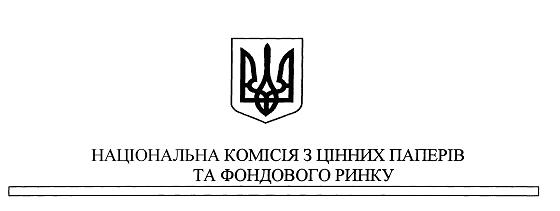 Н А К А З   .   .2020	 				м. Київ		          	                      №   Щодо затвердження Опису розділів та схем ХМL файлів електронної форми адміністративних даних щодо діяльності управителівВідповідно до Положення про порядок складання та подання адміністративних даних щодо діяльності управителів до Національної комісії з цінних паперів та фондового ринку, затвердженого рішенням Національної комісії з цінних паперів та фондового ринку (далі - Комісії) від __.__.2020 № ___, та з метою упорядкування складання адміністративних даних (далі – Дані) фінансовими установами, які проваджують  професійну діяльність на фондовому ринку – діяльність з управління майном для фінансування об’єктів будівництва та/або здійснення операцій з нерухомістю (далі - Управитель), Н А К А З У Ю :1.	Затвердити Опису розділів та схем ХМL файлів електронної форми адміністративних даних щодо діяльності управителів (додається).2.	Електронна форма складається з файлу в електронному вигляді з іменем «Report.xml», який відповідає схемі:«MonthFon.xsd» для щомісячних адміністративних даних;«YearFon.xsd» для щорічних адміністративних даних;«IrregFon.xsd» для нерегулярних адміністративних даних.3.	Електронна форма складається з використанням Системи довідників та класифікаторів Національної комісії з цінних паперів та фондового ринку, затвердженої рішенням Комісії від 08.05.2012 № 646, зареєстрованої в Міністерстві юстиції України 25.05.2012 за № 831/21143 (із змінами та доповненнями).4.	Департаменту інформаційних технологій забезпечити оприлюднення цього наказу на веб-сайті Комісії.5.	Цей наказ є окремим документом нормативно-технічного характеру.6.	Контроль за виконанням цього наказу залишаю за собою.Голова Комісії 									Т. ХромаєвЗАТВЕРДЖЕНО наказом Голови Комісіївід __.__.2020   № ___Опис розділів та схем XML файлів електронної форми адміністративних даних щодо діяльності управителів1.	Загальна частинаІнформація подається у вигляді файлів в форматі XML – у відкритому загальнопоширеному стандарті уніфікованого представлення інформації в електронному вигляді для обміну даними між різнорідними інформаційними системами (eXtensible Markup Language, далі – XML), розробленому міжнародним консорціумом W3C (http://www.w3.org/TR/REC-xml).Файли подаються з іменем «Report.xml».Інформація різних видів або за різні звітні періоди (дати) подається в окремих файлах.У відповідності до специфікації XML, файли електронної форми складаються зі структурних одиниць інформації, які поділяються на елементи, атрибути, інструкції обробки та коментарі.На вміст файлів в залежності від виду даних покладаються певні правила та обмеження в частині допустимих елементів, атрибутів та їх значень. Дані правила і обмеження з урахуванням правил і обмежень специфікації XML, складають специфікації електронних форм файлів в залежності від виду даних.Структура та зміст даних кожної окремої специфікації відповідають певній окремій схемі, що виражається за допомогою схеми XSD – загальнопоширеного відкритого стандарту визначення вимог до структури та складу даних в форматі XML (далі – XSD), розробленого міжнародним консорціумом W3C (http://www.w3.org/2001/XMLSchema-instance).Дані містять у своєму складі ідентифікатор специфікації. Ідентифікатор зазначається за допомогою спеціального атрибуту «xmlns» кореневого елементу у відповідності до специфікації XML. Ідентифікатор використовується для ідентифікації відповідної схеми XSD та призначення даних.Не допускається включення до складу даних текстового вмісту у вигляді окремих структурних одиниць, передбачених специфікацією XML.Інструкції обробки та коментарі вважаються незначущою інформацією та ігноруються, крім інструкції обробки «xml», яка визначає специфікацію xml та таблицю кодування символів, використаних для подання даних.Обмеження на використання різних таблиць кодування символів та різних специфікацій XML при поданні даних не встановлюються. Проте всі використані у складі даних символи мають бути сумісними з таблицею кодування windows-1251, а використана специфікація має бути сумісна зі специфікацією XML 1.0.Дані складаються зі структурних елементів наступного призначення і за наступними принципами:кореневий елемент з іменем «root» – перший та обов’язковий елемент форми, який містить загальні для всіх специфікацій реквізити та у складі якого подається вся інша змістовна інформація;спеціалізовані елементи – контейнери окремих змістовних частин даних  (довідок) у складі кореневого елементу, які не містять власних реквізитів і призначені для подання інформаційних рядків змістовної частини у своєму складі;елементи з іменем  «row» – інформаційні рядки, що подаються у складі контейнерів змістовної частини (довідки), не містять інших елементів у своєму складі і подають значення реквізитів у складі і у кількості в залежності від вимог до складу інформації окремої змістовної частини (довідки);блок даних Фінансової звітності з іменем, що починається на «Fin» («Fin*»), у складі щомісячних адміністративних даних за березень, червень, вересень входить проміжна фінансова звітність та річна фінансова звітність у складі щорічних адміністративних даних, структура та склад якого встановлюються окремим документом нормативно-технічного характеру щодо структури та складу фінансової звітності і, відповідно, визначаються окремою XSD-схемою «FinRep.xsd»;спеціалізований елемент з іменем «extparts» – перелік зовнішніх документів, який містить реквізити для забезпечення можливості автоматичного завантаження з мережі Інтернет копій документів, які є у публічному доступі (далі – перелік зовнішніх документів).Кореневий елемент містить такі загальні реквізити:Атрибути елементів входять до складу елементів за наявності в них даних. Реквізит не включається до складу інформації у разі, якщо він не містить значення.Типи даних застосовуються для формування інформації зі сприйнятним змістом для людини.У всіх випадках, коли в якості значення реквізиту подається дата, окрім дати подається також складова часу, заповнена нульовими значеннями.До елементу XML «extparts» щодо кожного документа, який є у публічному доступі і призначений для автоматичного завантаження його копії з мережі Інтернет, вкладається окремий інформаційний рядок у складі таких реквізитів:Загальна схема XSD контейнерів вмісту «fon-components-pic.xsd», які можуть включатися до даних, наведена в Додатку 4.2.	Щомісячні адміністративні дані УправителяПри поданні щомісячних адміністративних даних Управителів, ідентифікатор специфікації має значення:«http://nssmc.gov.ua/Schem/MonthFon»Схема XSD щомісячних даних Управителів «MonthFon.xsd» наведена в Додатку 1.До щомісячних даних включаються такі елементи XML – контейнери вмісту:2.1.	Довідка про УправителяІнформаційні рядки вкладаються до елементу XML «DTSMANAGER» та містять реквізити:1 Заповнюється відповідно до Довідника 41 "Класифікація організаційно-правових форм господарювання " Системи довідників та класифікаторів.2 Заповнюється відповідно до Довідника 44 "Перелік та коди територій (областей) України " Системи довідників та класифікаторів.2.1.1. Довідка про Управителя: інформація про банк, які обслуговують поточні рахунки Управителя, на яких обліковуються власні кошти УправителяЗаповнюється за всіма банками, які обслуговують поточні рахунки Управителя, на яких обліковуються власні кошти Управителя, окремо.Інформаційні рядки вкладаються до елементу XML «DTSBANKINFO» та містять реквізити:2.2.	Довідка про ФФБ та ФОН, активами яких управляє УправительІнформація, передбачена цим додатком, заповнюються окремо щодо кожного ФФБ та ФОН, управління якими здійснює Управитель.Інформаційні рядки вкладаються до елементу XML «DTSFONDS» та містять реквізити:1 Заповнюються щодо ФОН у разі укладання Управителем договору з забудовником.2 Заповнюється відповідно до Довідника 44 "Перелік та коди територій (областей) України" Системи довідників та класифікаторів.3 Заповнюється для ФФБ виду А.4 Заповнюється для ФФБ виду Б.5 Щодо ФОН не заповнюються.2.3.	Довідка про діяльність Управителя з управління активами ФФБ Інформація заповнюються окремо щодо кожного ФФБ, управління якими здійснює Управитель.Інформаційні рядки вкладаються до елементу XML «DTSACT_FFB» та містять реквізити:1 Зазначається сума винагороди управителя, утримана ним самостійно за рахунок коштів ФФБ. 2 Заповнюється відповідно до Довідника 44 "Перелік та коди територій (областей) України" Системи довідників та класифікаторів.3 Заповнюється для ФФБ виду Б.2.4.	Довідка про діяльність Управителя з управління активами ФОНІнформація заповнюються окремо щодо кожного ФОН, управління якими здійснює Управитель.Інформаційні рядки вкладаються до елементу XML «DTSACT_FON» та містять реквізити:2.5.	Довідка про кошти на поточних та вкладних (депозитних) рахунках ФФБ та ФОНІнформація заповнюються окремо щодо кожного ФФБ та ФОН, управління якими здійснює Управитель.Інформаційні рядки вкладаються до елементу XML «DTSMONEY» та містять реквізити:1 Заповнюється відповідно до довідника 46 «Перелік та коди валют» Системи довідників та класифікаторів.2 Заповнюється для депозитних (вкладних) рахунків.	3 Заповнюється для оперативного резерву ФФБ.2.6.	Довідка про розрахунок коефіцієнта залучення коштів, нормативу поточної ліквідності та нормативу платоспроможності УправителяУсі дані, зазначені у гривнях, заповнюються з округленням до двох знаків після коми.Інформаційні рядки вкладаються до елементу XML «DTSINDEX» та містять реквізити:1 Розраховується з урахуванням балансу, на якому обліковується майно, що перебуває в управлінні, зазначається у відсотках, з округленням до чотирьох знаків після коми.2 Зазначається з округленням до двох знаків після коми3 Зазначається у відсотках, з округленням до чотирьох знаків після коми.2.7.	Фінансова звітність Блок даних фінансової звітності для суб’єктів подання даних крім банків у складі щомісячних адміністративних даних за березень, червень та вересень для проміжної фінансової звітності.Cтруктура та склад блоку встановлюються окремим документом нормативно-технічного характеру щодо структури та складу фінансової звітності та визначаються окремою XSD-схемою «FinRep.xsd».3.	Щорічні адміністративні дані УправителяПри поданні щорічних даних Управителів, ідентифікатор специфікації має значення:«http://nssmc.gov.ua/Schem/YearFon»Схема XSD щорічних даних Управителів «YearFon.xsd» наведена в Додатку 2.До щорічних даних включаються такі елементи XML – контейнери вмісту:3.1.	Довідка про УправителяІнформаційні рядки вкладаються до елементу XML «DTSMANAGER» та містять реквізити:1 Заповнюється відповідно до Довідника 41 "Класифікація організаційно-правових форм господарювання " Системи довідників та класифікаторів.2 Заповнюється відповідно до Довідника 44 "Перелік та коди територій (областей) України " Системи довідників та класифікаторів.3.1.1. Довідка про Управителя: інформація про банк, які обслуговують поточні рахунки Управителя, на яких обліковуються власні кошти УправителяЗаповнюється за всіма банками, які обслуговують поточні рахунки Управителя, на яких обліковуються власні кошти Управителя, окремо.Інформаційні рядки вкладаються до елементу XML «DTSBANKINFO» та містять реквізити:3.2.	Довідка про розмір резервного фонду УправителяУсі дані, зазначені у гривнях, заповнюються з округленням до двох знаків після коми.Інформаційні рядки вкладаються до елементу XML «DTSRESERVE» та містять реквізити:1 Зазначається у відсотках.3.3.	Довідка про аудиторський звітУсі дані, зазначені у гривнях, заповнюються з округленням до двох знаків після коми.Інформаційні рядки вкладаються до елементу XML «DTSAUDITINFO» та містять реквізити:3.4.	Фінансова звітністьБлок даних фінансової звітності для суб’єктів подання даних крім банків у складі щорічних для річної фінансової звітності.Cтруктура та склад блоку встановлюються окремим документом нормативно-технічного характеру щодо структури та складу фінансової звітності та визначаються окремою XSD-схемою «FinRep.xsd».4.	Нерегулярніні адміністративні дані УправителяПри поданні щорічних даних Управителів, ідентифікатор специфікації має значення:«http://nssmc.gov.ua/Schem/ IrregFon»Схема XSD щорічних даних Управителів «IrregFon.xsd» наведена в Додатку 2.До щорічних даних включаються такі елементи XML – контейнери вмісту:4.1.	Довідка про розмір резервного фонду УправителяУсі дані, зазначені у гривнях, заповнюються з округленням до двох знаків після коми.Інформаційні рядки вкладаються до елементу XML «DTSRESERVE» та містять реквізити:1 Зазначається у відсотках.4.2.	Довідка про зміни технічних характеристик об’єкту будівництва та/або об’єктів інвестуванняІнформаційні рядки вкладаються до елементу XML «DTSTSTAT» та містять реквізити:1 Заповнюється відповідно до Довідника 44 "Перелік та коди територій (областей) України" Системи довідників та класифікаторів.4.3.	Довідка про погіршення споживчих властивостей об’єкту будівництва та/або об’єктів інвестуванняІнформаційні рядки вкладаються до елементу XML «DTSNERF» та містять реквізити:1 Заповнюється відповідно до Довідника 44 "Перелік та коди територій (областей) України" Системи довідників та класифікаторів.4.4.	Довідка про зростання вартості будівництваІнформаційні рядки вкладаються до елементу XML «DTSINCVAL» та містять реквізити:1 Заповнюється відповідно до Довідника 44 "Перелік та коди територій (областей) України" Системи довідників та класифікаторів.4.5.	Довідка про збільшення строків будівництваІнформаційні рядки вкладаються до елементу XML «DTSINCTERM» та містять реквізити:1 Заповнюється відповідно до Довідника 44 "Перелік та коди територій (областей) України" Системи довідників та класифікаторів.2 У разі відсутності поетапного уведення об'єкта будівництва в експлуатацію у рядку зазначається «0». 4.6.	Довідка про введення об'єкта будівництва в експлуатаціюІнформаційні рядки вкладаються до елементу XML «DTSCOMMIS» та містять реквізити:1 Заповнюється відповідно до Довідника 44 "Перелік та коди територій (областей) України" Системи довідників та класифікаторів.4.7.	Довідка про створення ФФБІнформаційні рядки вкладаються до елементу XML «DTSNEWFFB» та містять реквізити:1 Заповнюється відповідно до Довідника 44 "Перелік та коди територій (областей) України" Системи довідників та класифікаторів.Директор департаментуінформаційних технологій							А. ЗаїкаДодаток 1. Схема XSD «MonthFon.xsd» Щомісячні адміністративні дані.Додаток 2. Схема XSD «YearFon.xsd» Щорічні адміністративні дані. Додаток 3. Схема XSD «IrregFon.xsd» Нерегулярні адміністративні дані. Додаток 4. Схема XSD «fon-components-pic.xsd» Загальна схема контейнерів вмісту, які можуть включатися до даних№ з/пАтрибут XMLПризначенняD_EDRPOUІдентифікаційний код юридичної особи суб’єкта поданняD_NAMEПовне найменування суб’єкта подання REGDATEДата реєстрації суб’єктом подання електронного документаREGNUMВихідний реєстраційний номер електронного документаSTDДата складання інформації: дата початку звітного періодуFIDДата складання інформації: дата закінчення звітного періодуNREGОзнака нерегулярних даних: «True» для нерегулярних даних; «False» для регулярних данихTTYPEКод типу суб’єкта подання даних: 030 для фінансових установ, які проваджують  професійну діяльність на фондовому ринку – діяльність з управління майном для фінансування об’єктів будівництва та/або здійснення операцій з нерухомістю (далі - Управитель)№ з/пАтрибут XMLПризначенняNNНомер документа в переліку за порядкомURLПовна адреса файлу, за якою може бути здійснене вільне і пряме завантаження його копій засобами автоматизації (без необхідності попередньої реєстрації, введення кодів, інших додаткових дій на забезпечення завантаження), в форматі універсального покажчика місцезнаходження Universal Resource Locator (URL-адреса)FILENAMEІм’я файлу (включаючи розширення в імені файлу, яке має відповідати його типу/формату)FILESIZEТочний розмір файлу для забезпечення можливості автоматичного контролю точності копіювання вмістуCRC32Контрольна сума файлу для забезпечення можливості автоматичного контролю точності копіювання вмісту (ціле число в шістнадцятковому вираженні, доповнене нулями зліва до восьми знаків, яке розраховується та перевіряється відповідно до алгоритму CRC32 IEEE 802.3, сумісному з форматом ZIP)OPYSПримітки (опис документа)№ з/пЕлемент XMLПризначенняDTSMANAGERДовідка про УправителяDTSBANKINFOДовідка про Управителя: інформація про банк, які обслуговують поточні рахунки Управителя, на яких обліковуються власні кошти УправителяDTSFONDSДовідка про фонди фінансування будівництва (далі – ФФБ) та фонди операцій з нерухомістю (далі – ФОН), активами яких управляє Управитель DTSACT_FFBДовідка про діяльність Управителя з управління активами ФФБDTSACT_FONДовідка про діяльність Управителя з управління активами ФОН DTSMONEYДовідка про кошти на поточних та вкладних (депозитних) рахунках ФФБ та ФОН DTSINDEXДовідка про розрахунок коефіцієнта залучення коштів, нормативу поточної ліквідності та нормативу платоспроможності Управителя Fin*Фінансова звітність (крім банків)№ з/пАтрибут XMLПризначенняPIBKERIVNIKAПрізвище, ім'я, по батькові керівника Управителя або особи, яка виконує його обов'язкиPIBBUHПрізвище, ім'я, по батькові головного бухгалтера / бухгалтера УправителяOPFОрганізаційно-правова форма1REGIONОбласть2SUBREGIONРайонINDEXПоштовий індексTOWNНаселений пунктSTREETВулиця, будинокAPКімната, квартираPHONEКонтактний телефонEMAILЕлектронна адресаWEBРеквізити вебсторінки вебсайту Управителя (URL-адреса), на якій оприлюднено річну фінансову звітність та річну консолідовану фінансову звітність разом з аудиторським звітом CAPITALЗареєстрований розмір статутного капіталу на дату складання Даних (грн)QFFBКількість ФФБ, якими управляє Управитель, шт.QFONКількість ФОН, якими управляє Управитель, шт.PRIMПримітки№ з/пАтрибут XMLПризначенняBANKNAMEНайменування банку, що обслуговує поточний рахунок Управителя (для власних коштів)ACCOUNTНомер поточного рахунку№ з/пАтрибут XMLПризначенняFONDTYPEВид фонду (1 – ФФБ, 2 - ФОН)FONDNAMEПовне найменування ФФБ/ ФОНFFBTYPEВид ФФБ ("1" - вид А "2" - вид Б) 5FFBNUMНомер ФФБ 5ISINМіжнародний ідентифікаційний номер цінного папера (для сертифікатів ФОН)REGDATEДата створення ФФБ/ реєстрації випуску сертифікатів ФОН 1DEALDATEДата укладання договору з забудовником 1Z_EDRPOUІнформація про забудовника: код за ЄДРПОУ 1Z_NAMEІнформація про забудовника: найменування 1QOBJКількість об'єктів будівництва, шт 1REGIONМісцезнаходження об'єкта будівництва: область1, 2TOWNМісцезнаходження об'єкта будівництва: населений пункт1STREETМісцезнаходження об'єкта будівництва: вулиця, будинок1KADNUMКадастровий номер земельної ділянки, на якій розташований об'єкт будівництва1OBJKATКатегорія складності об’єкта будівництва1OBJEFFECTКлас наслідків (відповідальності) будівлі або споруди, об’єкта будівництва 1LANDUSETYPEВид власності на земельну ділянку (1 – право власності, 2 – оренда, 3 - інше) 1OBJDEADLINEСтрок уведення в експлуатацію об'єкта будівництва згідно з договором із забудовником 1OBJVALUEВартість будівництва, грн 5UNITVALUEПоточна ціна вимірної одиниці об’єкта будівництва  (м2) , грн 5INVOBJAREAЗагальна площа об’єктів інвестування в об'єкті будівництва відповідно до попереднього обсягу замовлення на будівництво, (м2)5INVOBJQЗагальна кількість об’єктів інвестування в об'єкті будівництва відповідно до попереднього обсягу замовлення на будівництво, шт. 5INVDOVOBJQЗагальна кількість об’єктів інвестування в об'єкті будівництва, закріплених за довірителями, шт. 5FINREADINESSВідсоток фінансування об’єкта будівництва згідно з графіком фінансування будівництва3, 5 / відсоток готовності  об'єкта будівництва згідно графіку будівництва4, 5READINESSФактичний відсоток фінансування об’єкта будівництва3, 5 / фактичний відсоток готовності  об'єкта будівництва4, 5PRINCIPALQКількість довірителів ФФБ, усього5PRINCIPALFКількість довірителів ФФБ - фізичних осіб5PRINCIPALUКількість довірителів ФФБ - юридичних осіб5COMMONINVНаявність спільних інвесторів ФОН (1 – наявність, 2 - відсутність) 5PDEALQКількість укладених договорів з довірителями ФФБ, усього5PDEALFКількість укладених договорів з довірителями ФФБ - фізичними особами5PDEALUКількість укладених договорів з довірителями ФФБ - юридичними особами5PRDEBTORQКількість довірителів ФФБ, які мають заборгованість за платежами, усього5PRDEBTORFКількість довірителів ФФБ - фізичних осіб, які мають заборгованість за платежами 5PRDEBTORUКількість довірителів ФФБ - юридичних осіб, які мають заборгованість за платежами 5PRDDEALQКількість договорів з довірителями ФФБ, які мають заборгованість за платежами, усього5PRDDEALFКількість договорів з довірителями ФФБ - фізичними особами, які мають заборгованість за платежами5PRDDEALUКількість договорів з довірителями ФФБ - юридичними особами, які мають заборгованість за платежами5PSTOPDEALQКількість припинених договорів з довірителями ФФБ, за ініціативою довірителів ФФБ, усього5PSTOPDEALFКількість припинених договорів з довірителями ФФБ, за ініціативою довірителів ФФБ - фізичних осіб5PSTOPDEALUКількість припинених договорів з довірителями ФФБ, за ініціативою довірителів ФФБ - юридичних осіб5MSTOPDEALQКількість припинених договорів з довірителями ФФБ, за ініціативою Управителя, усього5MSTOPDEALFКількість припинених договорів з довірителями ФФБ – фізичними особами, за ініціативою Управителя5MSTOPDEALUКількість припинених договорів з довірителями ФФБ – юридичними особами, за ініціативою Управителя (заповнюється щодо ФОН у разі функціонуванні системи ФОН-ФФБ)CREDDEALQКількість договорів з довірителями ФФБ - позичальниками, усьогоCREDDEALFКількість договорів з довірителями ФФБ - позичальниками фізичними особамиCREDDEALUКількість договорів з довірителями ФФБ - позичальниками юридичними особамиDOVFONNAMEПовне найменування ФОН, який є довірителем ФФБPRIMПримітки№ з/пАтрибут XMLПризначенняQFFBКількість ФФБNUMFFBНомер ФФБ QOBJFFBКількість об'єктів будівництва ФФБREGIONМісцезнаходження об'єкта будівництва ФФБ: область2TOWNМісцезнаходження об'єкта будівництва ФФБ: населений пунктSTREETМісцезнаходження об'єкта будівництва ФФБ: вулиця, будинокCONSVALUEВартість будівництва, грнFFB_013Джерела фінансування будівництва - сума кредитів, отриманих Управителем для фінансування будівництва, усього, на початок періоду3, грн FFB_014Джерела фінансування будівництва - сума кредитів, отриманих Управителем для фінансування будівництва, з терміном погашення до 12 місяців, на початок періоду3, грн FFB_015Джерела фінансування будівництва - сума кредитів, отриманих Управителем для фінансування будівництва, з терміном погашення понад 12 місяців, на початок періоду3, грн FFB_016Джерела фінансування будівництва - сума внесків, зроблених довірителями ФФБ, усього на початок періоду, грнFFB_017Джерела фінансування будівництва - сума внесків, зроблених довірителями ФФБ, фізичними особами, на початок періоду, грнFFB_018Джерела фінансування будівництва - сума внесків, зроблених довірителями ФФБ юридичними особами, на початок періоду, грнFFB_019Джерела фінансування будівництва - сума внесків, зроблених довірителем ФФБ спільним інвестором ФОН, на початок періоду, грнFFB_020Джерела фінансування будівництва - власні кошти Управителя, направлені на фінансування будівництва, на початок періоду3, грн FFB_021Джерела фінансування будівництва - сума кредитів, отриманих Управителем для фінансування будівництва, усього, надходження за звітний період3, грн FFB_022Джерела фінансування будівництва - сума кредитів, отриманих Управителем для фінансування будівництва, з терміном погашення до 12 місяців, надходження за звітний період3, грн FFB_023Джерела фінансування будівництва - сума кредитів, отриманих Управителем для фінансування будівництва, з терміном погашення понад 12 місяців, надходження за звітний період3, грн FFB_024Джерела фінансування будівництва - сума внесків, зроблених довірителями ФФБ, усього, надходження за звітний період, грнFFB_025Джерела фінансування будівництва - сума внесків, зроблених довірителями ФФБ -  фізичними особами, надходження за звітний період, грнFFB_026Джерела фінансування будівництва - сума внесків, зроблених довірителями ФФБ - юридичними особами, надходження за звітний період, грнFFB_027Джерела фінансування будівництва - сума внесків, зроблених довірителем ФФБ спільним інвестором ФОН, надходження за звітний період, грнFFB_028Джерела фінансування будівництва - власні кошти Управителя, направлені на фінансування будівництва, повернуті за звітний період3, грн FFB_029Джерела фінансування будівництва - сума кредитів, отриманих Управителем для фінансування будівництва, усього, видатки за звітний період3, грн  FFB_030Джерела фінансування будівництва - сума кредитів, отриманих Управителем для фінансування будівництва, з терміном погашення до 12 місяців, видатки за звітний період3, грн FFB_031Джерела фінансування будівництва - сума кредитів, отриманих Управителем для фінансування будівництва, з терміном погашення понад 12 місяців, видатки за звітний період3, грн FFB_032Джерела фінансування будівництва - сума коштів, повернутих довірителям ФФБ з ФФБ за звітний період, усього, грнFFB_033Джерела фінансування будівництва - сума коштів , повернутих довірителям ФФБ – фізичним особам з ФФБ за звітний період, грнFFB_034Джерела фінансування будівництва - сума коштів , повернутих довірителям ФФБ – юридичним особам з ФФБ за звітний період, грнFFB_035Джерела фінансування будівництва - сума коштів , повернутих довірителю ФФБ – спільному інвестору ФОН з ФФБ за звітний період, грнFFB_036Джерела фінансування будівництва – сума власних коштів Управителя, направлені на фінансування будівництва за звітний період3, грнFFB_037Джерела фінансування будівництва - сума кредитів, отриманих Управителем для фінансування будівництва, усього, на кінець періоду3, грн  FFB_038Джерела фінансування будівництва - сума кредитів, отриманих Управителем для фінансування будівництва, з терміном погашення до 12 місяців, на кінець періоду3, грн FFB_039Джерела фінансування будівництва - сума кредитів, отриманих Управителем для фінансування будівництва, з терміном погашення понад 12 місяців, на кінець періоду3, грн FFB_040Джерела фінансування будівництва - сума внесків, зроблених довірителями ФФБ, усього на кінець періоду, грнFFB_041Джерела фінансування будівництва - сума внесків, зроблених довірителями ФФБ - фізичними особами, на кінець періоду, грнFFB_042Джерела фінансування будівництва - сума внесків, зроблених довірителями ФФБ - юридичними особами, на кінець періоду, грнFFB_043Джерела фінансування будівництва - сума внесків, зроблених довірителем ФФБ – спільним інвестором ФОН, на кінець періоду, грнFFB_044Джерела фінансування будівництва - власні кошти Управителя, направлені на фінансування будівництва3, на кінець періоду, грн FFB_045Фінансування будівництва - загальна сума фінансування будівництва, кошти на рахунках ФФБ, на початок періоду, усього, грнFFB_046Фінансування будівництва - загальна сума фінансування будівництва, кошти на поточному рахунку ФФБ в банку, на початок періоду, грнFFB_047Фінансування будівництва - загальна сума фінансування будівництва, кошти на депозитному рахунку ФФБ в банку, на початок періоду, грнFFB_048Фінансування будівництва - загальна сума фінансування будівництва, кошти, передані забудовнику для спорудження об'єктів будівництва, на початок періоду, грнFFB_049Фінансування будівництва - загальна сума фінансування будівництва, кошти, нараховані відсотки за депозитним рахунком ФФБ в банку, надходження на початок періоду, грнFFB_050Фінансування будівництва - загальна сума фінансування будівництва, кошти, списані суми за розрахунково-касове обслуговування,  нараховані відсотки, видатки на початок періоду, грнFFB_051Фінансування будівництва - загальна сума фінансування будівництва, кошти, винагорода Управителю, на початок періоду, усього1, грнFFB_052Фінансування будівництва - загальна сума фінансування будівництва, кошти, винагорода Управителю, сплачена забудовником, на початок періоду1, грнFFB_053Фінансування будівництва - загальна сума фінансування будівництва, кошти, винагорода Управителю, сплачена довірителями, на початок періоду1, грнFFB_054Фінансування будівництва - загальна сума фінансування будівництва, кошти, надходження за рахунками ФФБ за звітній період, усього, грнFFB_055Фінансування будівництва - загальна сума фінансування будівництва, кошти на поточному рахунку ФФБ в банку, надходження за звітній період, грнFFB_056Фінансування будівництва - загальна сума фінансування будівництва, кошти, на депозитному рахунку ФФБ в банку, надходження за звітній період, грнFFB_057Фінансування будівництва - загальна сума фінансування будівництва, кошти, передані забудовнику для спорудження об'єктів будівництва за звітній період, грн FFB_058Фінансування будівництва - загальна сума фінансування будівництва, кошти, нараховані відсотки за депозитним рахунком ФФБ в банку, надходження за звітній період, грнFFB_059Фінансування будівництва - загальна сума фінансування будівництва, кошти, списані суми за розрахунково-касове обслуговування, нараховані відсотки, видатки за звітній період, грнFFB_060Фінансування будівництва - загальна сума фінансування будівництва, кошти, винагорода Управителю за звітний період, усього1, грн FFB_061Фінансування будівництва - загальна сума фінансування будівництва, кошти, винагорода Управителю, сплачена забудовником за звітний період1, грнFFB_062Фінансування будівництва - загальна сума фінансування будівництва, кошти, винагорода Управителю, сплачена довірителями за звітний період1, грн FFB_063Фінансування будівництва - загальна сума фінансування будівництва, кошти, видатки за рахунками ФФБ за звітний період, усього грнFFB_064Фінансування будівництва - загальна сума фінансування будівництва, кошти на поточному рахунку ФФБ в банку, видатки за звітний період, грнFFB_065Фінансування будівництва - загальна сума фінансування будівництва, кошти на депозитному рахунку ФФБ в банку, видатки за звітний період, грнFFB_066Фінансування будівництва - загальна сума фінансування будівництва, кошти, повернуті забудовником за звітний період, грнFFB_067Фінансування будівництва - загальна сума фінансування будівництва, кошти на рахунках ФФБ, усього, на кінець періоду, грнFFB_068Фінансування будівництва - загальна сума фінансування будівництва, кошти на поточному рахунку ФФБ в банку, на кінець періоду, грнFFB_069Фінансування будівництва - загальна сума фінансування будівництва, кошти на депозитному рахунку ФФБ в банку, на кінець періоду, грнFFB_070Фінансування будівництва - загальна сума фінансування будівництва, кошти, передані забудовнику для спорудження об'єктів будівництва, на кінець періоду, грн FFB_071Фінансування будівництва - загальна сума фінансування будівництва, кошти, нараховані відсотки за депозитним рахунком ФФБ в банку, на кінець періоду, грнFFB_072Фінансування будівництва - загальна сума фінансування будівництва, кошти, списані суми за розрахунково-касове обслуговування, нараховані відсотки, на кінець періоду, грнFFB_073Фінансування будівництва - загальна сума фінансування будівництва, кошти, винагорода Управителю, на кінець періоду, усього1, грнFFB_074Фінансування будівництва - загальна сума фінансування будівництва, кошти, винагорода Управителю, сплачена забудовником, на кінець періоду1, грн3FFB_075Фінансування будівництва - загальна сума фінансування будівництва, кошти, винагорода Управителю, сплачена довірителями, на кінець періоду1, грнFFB_076Фінансування будівництва - розрахунки забудовника з Управителем, на початок періоду, усього, грнFFB_077Фінансування будівництва - розрахунки забудовника з Управителем, обсяг виконаних робіт, на початок періоду, грнFFB_078Фінансування будівництва - розрахунки забудовника з Управителем, зменшення замовлення, на початок періоду, грнFFB_079Фінансування будівництва - розрахунки забудовника з Управителем, відмова від участі у ФФБ, на початок періоду, грнFFB_080Фінансування будівництва - розрахунки забудовника з Управителем, інші випадки, усього, на початок періоду, грн FFB_081Фінансування будівництва - розрахунки забудовника з Управителем, надходження за звітній період, усього, грнFFB_082Фінансування будівництва - розрахунки забудовника з Управителем, обсяг виконаних робіт, надходження за звітній період, грнFFB_083Фінансування будівництва - розрахунки забудовника з Управителем, зменшення замовлення, надходження за звітній період, грнFFB_084Фінансування будівництва - розрахунки забудовника з Управителем, відмова від участі у ФФБ, надходження за звітній період, грнFFB_085Фінансування будівництва - розрахунки забудовника з Управителем, інші випадки, усього, надходження за звітній період, грнFFB_086Фінансування будівництва - розрахунки забудовника з Управителем, видатки за звітній період, усього, грнFFB_087Фінансування будівництва - розрахунки забудовника з Управителем, обсяг виконаних робіт, видатки за звітній період, грнFFB_088Фінансування будівництва - розрахунки забудовника з Управителем, зменшення замовлення, видатки за звітній період, грнFFB_089Фінансування будівництва - розрахунки забудовника з Управителем, відмова від участі у ФФБ, видатки за звітній період, грнFFB_090Фінансування будівництва - розрахунки забудовника з Управителем, інші випадки, усього, видатки за звітний період, грнFFB_091Фінансування будівництва - розрахунки забудовника з Управителем, на кінець періоду, надходження, грнFFB_092Фінансування будівництва - розрахунки забудовника з Управителем, обсяг виконаних робіт, на кінець періоду, грнFFB_093Фінансування будівництва - розрахунки забудовника з Управителем, зменшення замовлення, на кінець періоду, грнFFB_094Фінансування будівництва - розрахунки забудовника з Управителем, відмова від участі у ФФБ, на кінець періоду, грнFFB_095Фінансування будівництва - розрахунки забудовника з Управителем, інші випадки, усього, на кінець періоду, грнFFB_096Фінансування будівництва - розрахунки Управителя з довірителями ФФБ, яким передані майнові права, усього, на початок періоду, грн FFB_097Фінансування будівництва - розрахунки Управителя з довірителями ФФБ – фізичними особами, яким передані майнові права, на початок періоду, грнFFB_098Фінансування будівництва - розрахунки Управителя з довірителями ФФБ – юридичними особами, яким передані майнові права, на початок періоду, грнFFB_099Фінансування будівництва - розрахунки Управителя з довірителем ФФБ – спільним інвестором ФОН, якому передані майнові права, на початок періоду, грнFFB_100Фінансування будівництва - розрахунки Управителя з довірителями ФФБ, яким передані майнові права, надходження за звітній період, усього, грнFFB_101Фінансування будівництва - розрахунки Управителя з довірителями ФФБ – фізичними особами, яким передані майнові права, надходження за звітній період, грнFFB_102Фінансування будівництва - розрахунки Управителя з довірителями ФФБ – юридичними особами, яким передані майнові права, надходження за звітній період, грнFFB_103Фінансування будівництва - розрахунки Управителя з довірителем ФФБ – спільним інвестором ФОН, якому передані майнові права, надходження за звітній період, грнFFB_104Фінансування будівництва - розрахунки Управителя з довірителями ФФБ, яким передані майнові права, усього, видатки за звітній період, грнFFB_105Фінансування будівництва - розрахунки Управителя з довірителями ФФБ – фізичними особами, яким передані майнові права, видатки за звітній період, грнFFB_106Фінансування будівництва - розрахунки Управителя з довірителями ФФБ - юридичними особами, яким передані майнові права, видатки за звітній період, грнFFB_107Фінансування будівництва - розрахунки Управителя з довірителем ФФБ – спільним інвестором ФОН, якому передані майнові права, видатки за звітній період, грнFFB_108Фінансування будівництва - розрахунки Управителя з довірителями ФФБ, яким передані майнові права, на кінець періоду, усього, грнFFB_109Фінансування будівництва - розрахунки Управителя з довірителями ФФБ – фізичними особами, яким передані майнові права, на кінець періоду, грнFFB_110Фінансування будівництва - розрахунки Управителя з довірителями ФФБ – юридичними особами, яким передані майнові права, на кінець періоду, грнFFB_111Фінансування будівництва - розрахунки Управителя з довірителем ФФБ – спільним інвестором ФОН, якому передані майнові права, на кінець періоду, грнPRIMПримітки№ з/пАтрибут XMLПризначенняFON_NAMEНайменування ФОНISINМіжнародний ідентифікаційний номер цінного папера сертифікатів ФОНFON_008Джерела фінансування будівництва, сума внесків до ФОН за результатом розміщення/ викупу/ продажу викуплених сертифікатів ФОН, на початок періоду, усього, грнFON_009Джерела фінансування будівництва , сума внесків до ФОН власниками сертифікатів ФОН - фізичними особами, на початок періоду, грнFON_010Джерела фінансування будівництва, сума внесків до ФОН власниками сертифікатів ФОН - юридичними особами, на початок періоду, грнFON_011Джерела фінансування будівництва, сума коштів, виплачених Управителем власникам сертифікатів ФОН за результатом викупу сертифікатів ФОН,  на початок періоду, грнFON_012Джерела фінансування будівництва, власні кошти, залишок на початок періоду, грнFON_013Джерела фінансування будівництва, обсяг коштів, що надійшли від продажу об'єктів нерухомості, залишок на початок періоду, грнFON_014Джерела фінансування будівництва, сума внесків до ФОН власниками сертифікатів ФОН за результатом розміщення/ викупу/ продажу викуплених сертифікатів ФОН за звітній період, усього, грнFON_015Джерела фінансування будівництва, сума внесків до ФОН власниками сертифікатів ФОН - фізичними особами за звітній період, грнFON_016Джерела фінансування будівництва, сума внесків до ФОН власниками сертифікатів ФОН - юридичними особами за звітній період, грнFON_017Джерела фінансування будівництва, сума коштів, виплачених Управителем власникам сертифікатів ФОН- фізичним особам за результатом викупу сертифікатів ФОН,  за звітній період, грнFON_018Джерела фінансування будівництва, сума коштів, виплачених Управителем власникам сертифікатів ФОН – юридичним особам за результатом викупу сертифікатів ФОН,  за звітній період, грнFON_019Джерела фінансування будівництва, власні кошти, отримано за звітній період, грнFON_020Джерела фінансування будівництва, обсяг коштів, що надійшли від продажу об'єктів нерухомості, отримано за звітній період, грнFON_021Джерела фінансування будівництва, власні кошти, сплачено за звітній період, грнFON_022Джерела фінансування будівництва, обсяг коштів, що надійшли від продажу об'єктів нерухомості, сплачено за звітній період, грнFON_023Джерела фінансування будівництва, сума внесків до ФОН за результатом розміщення/ викупу/ продажу викуплених сертифікатів ФОН, залишок на кінець періоду, грнFON_024Джерела фінансування будівництва , сума внесків до ФОН власниками сертифікатів ФОН - фізичними особами, залишок на кінець періоду, грнFON_025Джерела фінансування будівництва, сума внесків до ФОН власниками сертифікатів ФОН - юридичними особами, залишок на кінець періоду, грнFON_026Джерела фінансування будівництва, сума коштів, виплачених Управителем власникам сертифікатів ФОН за результатом викупу сертифікатів ФОН, залишок на кінець періоду, грн.FON_027Джерела фінансування будівництва, власні кошти, залишок на кінець періоду, грнFON_028Джерела фінансування будівництва, обсяг коштів, що надійшли від продажу об'єктів нерухомості, залишок на кінець періоду, грнFON_029Фінансування будівництва, загальна сума фінансових інвестицій, усього, залишок на початок періоду, грнFON_030Фінансування будівництва, загальна сума фінансових інвестицій, кошти на поточному рахунку в банку, залишок на початок періоду, грнFON_031Фінансування будівництва, загальна сума фінансових інвестицій, кошти на депозитних рахунках у банках, залишок на початок періоду, грнFON_032Фінансування будівництва, загальна сума фінансових інвестицій, кошти на фінансування будівництва, залишок на початок періоду, грнFON_033Фінансування будівництва, загальна сума фінансових інвестицій, кошти на придбання нерухомості, усього, залишок на початок періоду, грнFON_034Фінансування будівництва, загальна сума фінансових інвестицій, кошти на придбання нерухомості, до основних засобів, залишок на початок періоду, грнFON_035Фінансування будівництва, загальна сума фінансових інвестицій, кошти на придбання нерухомості, для продажу, залишок на початок періоду, грнFON_036Фінансування будівництва, загальна сума фінансових інвестицій, кошти на придбання нерухомості, інші витрати управителя, пов'язані зі здійсненням операцій з нерухомістю, залишок на початок періоду, грнFON_037Фінансування будівництва, загальна сума фінансових інвестицій, кошти на придбання нерухомості, інші доходи управителя від операцій з нерухомістю, залишок на початок періоду, грнFON_038Фінансування будівництва, загальна сума фінансових інвестицій, усього, розміщено за звітній період, грнFON_039Фінансування будівництва, загальна сума фінансових інвестицій, кошти на поточному рахунку в банку, розміщено за звітній період, грнFON_040Фінансування будівництва, загальна сума фінансових інвестицій, кошти на депозитних рахунках у банках, розміщено за звітній період, грнFON_041Фінансування будівництва, загальна сума фінансових інвестицій, кошти на фінансування будівництва, розміщено за звітній період, грнFON_042Фінансування будівництва, загальна сума фінансових інвестицій, кошти на придбання нерухомості, усього, розміщено за звітній період, грнFON_043Фінансування будівництва, загальна сума фінансових інвестицій, кошти на придбання нерухомості, до основних засобів, розміщено за звітній період, грнFON_044Фінансування будівництва, загальна сума фінансових інвестицій, кошти на придбання нерухомості, для продажу, розміщено за звітній період, грнFON_045Фінансування будівництва, загальна сума фінансових інвестицій, кошти на придбання нерухомості, інші витрати управителя, пов'язані зі здійсненням операцій з нерухомістю, розміщено за звітній період, грнFON_046Фінансування будівництва, загальна сума фінансових інвестицій, кошти на придбання нерухомості, інші доходи управителя від операцій з нерухомістю, розміщено за звітній період, грнFON_047Фінансування будівництва, загальна сума фінансових інвестицій, усього, повернуто за звітній період, грнFON_048Фінансування будівництва, загальна сума фінансових інвестицій, кошти на поточному рахунку в банку, повернуто за звітній період, грнFON_049Фінансування будівництва, загальна сума фінансових інвестицій, кошти на депозитних рахунках у банках, повернуто за звітній період, грнFON_050Фінансування будівництва, загальна сума фінансових інвестицій, кошти на фінансування будівництва, повернуто за звітній період, грнFON_051Фінансування будівництва, загальна сума фінансових інвестицій, кошти на придбання нерухомості, усього, повернуто за звітній період, грнFON_052Фінансування будівництва, загальна сума фінансових інвестицій, кошти на придбання нерухомості, до основних засобів, повернуто за звітній період, грнFON_053Фінансування будівництва, загальна сума фінансових інвестицій, кошти на придбання нерухомості, для продажу, повернуто за звітній період, грнFON_054Фінансування будівництва, загальна сума фінансових інвестицій, кошти на придбання нерухомості, інші витрати управителя, пов'язані зі здійсненням операцій з нерухомістю, повернуто за звітній період, грнFON_055Фінансування будівництва, загальна сума фінансових інвестицій, кошти на придбання нерухомості, інші доходи управителя від операцій з нерухомістю, повернуто за звітній період, грнFON_056Фінансування будівництва, загальна сума фінансових інвестицій, усього, залишок на кінець періоду, грнFON_057Фінансування будівництва, загальна сума фінансових інвестицій, кошти на поточному рахунку в банку, залишок на кінець періоду, грнFON_058Фінансування будівництва, загальна сума фінансових інвестицій, кошти на депозитних рахунках у банках, залишок на кінець періоду, грнFON_059Фінансування будівництва, загальна сума фінансових інвестицій, кошти на фінансування будівництва, залишок на кінець періоду, грнFON_060Фінансування будівництва, загальна сума фінансових інвестицій, кошти на придбання нерухомості, усього, залишок на кінець періоду, грнFON_061Фінансування будівництва, загальна сума фінансових інвестицій, кошти на придбання нерухомості, до основних засобів, залишок на кінець періоду, грнFON_062Фінансування будівництва, загальна сума фінансових інвестицій, кошти на придбання нерухомості, для продажу, залишок на кінець періоду, грнFON_063Фінансування будівництва, загальна сума фінансових інвестицій, кошти на придбання нерухомості, інші витрати управителя, пов'язані зі здійсненням операцій з нерухомістю, залишок на кінець періоду, грнFON_064Фінансування будівництва, загальна сума фінансових інвестицій, кошти на придбання нерухомості, інші доходи управителя від операцій з нерухомістю, залишок на кінець періоду, грнFON_065Рух капіталу управителя, розрахунки за зобов'язаннями, усього, залишок на початок періоду, грнFON_066Рух капіталу управителя, розрахунки за зобов'язаннями, викуп сертифікатів ФОН, фізичні особи, залишок на початок періоду, грн.FON_067Рух капіталу управителя, розрахунки за зобов'язаннями, викуп сертифікатів ФОН, юридичні особи, залишок на початок періоду, грнFON_068Рух капіталу управителя, розрахунки за зобов'язаннями, страхові платежі, залишок на початок періоду, грнFON_069Рух капіталу управителя, розрахунки за зобов'язаннями, інші зобов'язання, залишок на початок періоду, грнFON_070Рух капіталу управителя, розрахунки за зобов'язаннями, усього, унесено за звітній період, грнFON_071Рух капіталу управителя, розрахунки за зобов'язаннями, викуп сертифікатів ФОН, фізичні особи, унесено за звітній період, грн.FON_072Рух капіталу управителя, розрахунки за зобов'язаннями, викуп сертифікатів ФОН, юридичні особи, унесено за звітній період, грнFON_073Рух капіталу управителя, розрахунки за зобов'язаннями, страхові платежі, унесено за звітній період, грнFON_074Рух капіталу управителя, розрахунки за зобов'язаннями, інші зобов'язання, унесено за звітній період, грнFON_075Рух капіталу управителя, розрахунки за зобов'язаннями, усього, повернуто за звітній період, грнFON_076Рух капіталу управителя, розрахунки за зобов'язаннями, викуп сертифікатів ФОН, фізичні особи, повернуто за звітній період, грн.FON_077Рух капіталу управителя, розрахунки за зобов'язаннями, викуп сертифікатів ФОН, юридичні особи, повернуто за звітній період, грнFON_078Рух капіталу управителя, розрахунки за зобов'язаннями, страхові платежі, повернуто за звітній період, грнFON_079Рух капіталу управителя, розрахунки за зобов'язаннями, інші зобов'язання, повернуто за звітній період, грнFON_080Рух капіталу управителя, розрахунки за зобов'язаннями, усього, залишок на кінець періоду, грнFON_081Рух капіталу управителя, розрахунки за зобов'язаннями, викуп сертифікатів ФОН, фізичні особи, залишок на кінець періоду, грн.FON_082Рух капіталу управителя, розрахунки за зобов'язаннями, викуп сертифікатів ФОН, юридичні особи, залишок на кінець періоду, грнFON_083Рух капіталу управителя, розрахунки за зобов'язаннями, страхові платежі, залишок на кінець періоду, грнFON_084Рух капіталу управителя, розрахунки за зобов'язаннями, інші зобов'язання, залишок на кінець періоду, грнFON_085Розрахунки з довірителями, фізичними особами, сплачено за звітній період, грнFON_086Розрахунки з довірителями, юридичними особами, сплачено за звітній період, грнFON_087Загальна вартість чистих активів, на початок періоду, грнFON_088Загальна вартість чистих активів, на кінець звітного періоду, грнFON_089Вартість чистих активів на один сертифікат ФОН, на початок періоду, грнFON_090Вартість чистих активів на один сертифікат ФОН, на кінець звітного періоду, грнPRIMПримітки№ з/пАтрибут XMLПризначенняFD_NAMEНайменування ФФБ / ФОНISINНомер ФФБ/ міжнародний ідентифікаційний номер цінного папера ФОНACCTYPEВид рахунку (01 – поточний, 02 – депозитний)ACCTTYPEПризначення рахунку (1 –оперативний резерв, 0 – інше)BANKNAMEНайменування банкуB_EDRPOUІдентифікаційний код за ЄДРПОУ банкуACC_NUMНомер рахункуBANK_REITРейтингова оцінка банкуCR_AGENCYНайменування кредитного агентства, яким присвоєно рейтингову оцінку банкуMONEYSTDСума коштів на початок періодуMONEYFIDСума коштів на кінець періодуCODEVALНазва валюти1INCOMEДохід за рахунком за період, грнINCOMEPRДохід за рахунком2, %ACCSTDATEДата відкриття рахункуACCFINDATEДата закінчення зберігання2PARTNRPARTЧастка від загальної суми коштів, залучених від довірителів ФФБ (%)3PRIMПримітки№ з/пАтрибут XMLПризначенняIND_PAYНорматив платоспроможності1IND_INVOLVКоефіцієнт залучення коштів2IND_LIQDTYНорматив поточної ліквідності3OWNCAPITALРозмір власного капіталу, грнBORROWCAPСума залучених від установників управління майном коштів, грнMONEY_10Грошові кошти (їх еквіваленти), грнFININVPПоточні фінансові інвестиції, грнDEBTPПоточні зобов’язання, грнASSET1_V0Вартість активів та майна 1 групи з коефіцієнтом зваження 0 відсотків, грнMONEY_01Грошові кошти у касі та у дорозі, грнMONEY_02Грошові кошти на поточних рахунках у банках, грнGOVCPДержавні цінні папери, цінні папери, гарантовані державою, та доходи, нараховані за ними, грнASSET2_V20Вартість активів та майна 2 групи з коефіцієнтом зваження 20 відсотків, грнBMETALБанківські метали, грнMONEY_03Грошові кошти на депозитних рахунках у банках, грнASSET_RT1Активи, які є правами вимоги до юридичних осіб, що забезпечені гарантіями банків, грнBIRG_CPЦінні папери, які перебувають у біржовому реєстрі фондової біржі, грнASSET3_V30Вартість активів та майна 3 групи з коефіцієнтом зваження 30 відсотків, грнREALTYНерухомість та майнові права на нерухомість, забезпечені іпотекою відповідно до законодавства України (кошти, передані забудовнику), грн BIRG_NLCPЦінні папери, які не перебувають у біржовому реєстрі, але перебувають у біржовому списку фондової біржі, грнINVESTBONDSОблігації, у тому числі іпотечні облігації, українських емітентів, кредитний рейтинг яких відповідає інвестиційному рівню за національною шкалою, грнASSET4_V50Вартість активів та майна 4 групи з коефіцієнтом зваження 50 відсотків, грнOTHER_CPЦінні папери, які не увійшли до 1 – 3 груп, грнASSET_RT_OTHПрава вимоги до фізичних та юридичних осіб, які не увійшли до 2 та 3 груп, грнASSET5_V100Вартість активів та майна 5 групи з коефіцієнтом зваження 100 відсотків, грнOTHERASSETSАктиви та майно, що не увійшли до інших груп, грнPRIMПримітки№ з/пЕлемент XMLПризначенняDTSMANAGERДовідка про УправителяDTSBANKINFOДовідка про Управителя: інформація про банк, які обслуговують поточні рахунки Управителя, на яких обліковуються власні кошти УправителяDTSRESERVEДовідка про розмір резервного фонду УправителяDTSAUDITINFOДовідка про аудиторський звіт Fin*Фінансова звітність (крім банків)№ з/пАтрибут XMLПризначенняPIBKERIVNIKAПрізвище, ім'я, по батькові керівника Управителя або особи, яка виконує його обов'язкиPIBBUHПрізвище, ім'я, по батькові головного бухгалтера / бухгалтера УправителяOPFОрганізаційно-правова форма1REGIONОбласть2SUBREGIONРайонINDEXПоштовий індексTOWNНаселений пунктSTREETВулиця, будинокAPКімната, квартираPHONEКонтактний телефонEMAILЕлектронна адресаWEBРеквізити вебсторінки вебсайту Управителя (URL-адреса), на якій оприлюднено річну фінансову звітність та річну консолідовану фінансову звітність разом з аудиторським звітом CAPITALЗареєстрований розмір статутного капіталу на дату складання Даних (грн)QFFBКількість ФФБ, якими управляє Управитель, шт.QFONКількість ФОН, якими управляє Управитель, шт.PRIMПримітки№ з/пАтрибут XMLПризначенняBANKNAMEНайменування банку, що обслуговує поточний рахунок Управителя (для власних коштів)ACCOUNTНомер поточного рахунку№ з/пАтрибут XMLПризначенняRDATEДата, станом на яку здійснено розрахунок DEDUCTIONРозмір відрахувань до резервного фонду, грнINCDEDUCTРозмір відрахувань до резервного фонду від суми чистого прибутку 1STATDEDUCTРозмір щорічних відрахувань до резервного фонду, передбачений установчими документами фінансової установи 1.RESERVEРозмір резервного фонду, усього, грнRES_CASHРозмір резервного фонду - кошти в касі Управителя, грнRES_BACCРозмір резервного фонду - кошти на поточних та/або депозитних рахунках (строком до 3 місяців) у банках, грнRES_GOVCPРозмір резервного фонду - державні цінні папери та цінні папери, гарантовані державою, грнTINCOMEСума чистого прибутку фінансової установи за попередній рік, грнPRIMПримітки№ з/пАтрибут XMLПризначенняNAMEAUDНайменування суб’єкта аудиторської діяльностіEDRPOUAUDКод за ЄДРПОУ суб’єкта аудиторської діяльностіMSZNAUDМісцезнаходження суб’єкта аудиторської діяльностіNUM_SVНомер реєстрації у Реєстрі аудиторів та суб’єктів аудиторської діяльностіAUDREGRРозділ Реєстру аудиторів та суб’єктів аудиторської діяльності (3 - суб’єкти аудиторської діяльності, які мають право проводити обов’язковий аудит фінансової звітності, 4 - суб’єкти аудиторської діяльності, які мають право проводити обов’язковий аудит фінансової звітності підприємств, що становлять суспільний інтересAUD_REPFIDЗвітний період, за який проведений аудит фінансової звітності – зазначається остання дата періодуAUD_REPSTDЗвітний період, за який проведений аудит фінансової звітності – зазначається перша дата періодуAUD_OPINДумка аудитора (01 - немодифікована, 02 - із застереженням, 03 - негативна, 04 - відмова від висловлення думки)AUD_ISEXPLНаявність Пояснювального параграфу (01 - є, 02 - немає)AUD_SVCNMНомер та дата договору на проведення аудиту: НомерAUD_SVCDTНомер та дата договору на проведення аудиту: ДатаAUD_BEGДата початку та дата закінчення аудиту: Дата початкуAUD_ENDДата початку та дата закінчення аудиту: Дата закінченняAUD_DATEДата аудиторського звітуAUD_FEEРозмір винагороди за проведення аудиту річної фінансової звітності (грн)PRIMПримітки№ з/пЕлемент XMLПризначенняDTSRESERVEДовідка про розмір резервного фонду Управителя DTSTSTATДовідка про зміни технічних характеристик об’єкту будівництва та/або об’єктів інвестування DTSNERFДовідка про погіршення споживчих властивостей об’єкту будівництва та/або об’єктів інвестування DTSINCVALДовідка про зростання вартості будівництваDTSINCTERMДовідка про збільшення строків будівництва DTSCOMMISДовідка про введення об'єкта будівництва в експлуатацію DTSNEWFFBДовідка про створення ФФБ№ з/пАтрибут XMLПризначенняRDATEДата, станом на яку здійснено розрахунок DEDUCTIONРозмір відрахувань до резервного фонду, грнINCDEDUCTРозмір відрахувань до резервного фонду від суми чистого прибутку 1STATDEDUCTРозмір щорічних відрахувань до резервного фонду, передбачений установчими документами фінансової установи 1.RESERVEРозмір резервного фонду, усього, грнRES_CASHРозмір резервного фонду - кошти в касі Управителя, грнRES_BACCРозмір резервного фонду - кошти на поточних та/або депозитних рахунках (строком до 3 місяців) у банках, грнRES_GOVCPРозмір резервного фонду - державні цінні папери та цінні папери, гарантовані державою, грнTINCOMEСума чистого прибутку фінансової установи за попередній рік, грнPRIMПримітки№ з/пАтрибут XMLПризначенняISINНомер ФФБ/міжнародний ідентифікаційний номер цінного папера ФОНFD_NAMEНайменування ФФБ/ФОНREGIONМісцезнаходження об'єкта будівництва, область1TOWNМісцезнаходження об'єкта будівництва, населений пунктSTREETМісцезнаходження об'єкта будівництва, вулиця, будинокZ_EDRPOUІнформація про забудовника: код за ЄДРПОУZ_NAMEІнформація про забудовника: найменуванняZ_DEALREQРеквізити договору з забудовникомOBJDEADLINEСтрок уведення в експлуатацію об'єкта будівництва згідно з договором із забудовникомOPISСтисла інформація щодо PRIMПримітки№ з/пАтрибут XMLПризначенняISINНомер ФФБ/міжнародний ідентифікаційний номер цінного папера ФОНFD_NAMEНайменування ФФБ/ФОНREGIONМісцезнаходження об'єкта будівництва, область1TOWNМісцезнаходження об'єкта будівництва, населений пунктSTREETМісцезнаходження об'єкта будівництва, вулиця, будинокZ_EDRPOUІнформація про забудовника: код за ЄДРПОУZ_NAMEІнформація про забудовника: найменуванняZ_DEALREQРеквізити договору з забудовникомOBJDEADLINEСтрок уведення в експлуатацію об'єкта будівництва згідно з договором із забудовникомOPISСтисла інформація щодо PRIMПримітки№ з/пАтрибут XMLПризначенняISINНомер ФФБ/міжнародний ідентифікаційний номер цінного папера ФОНFD_NAMEНайменування ФФБ та/або ФОНREGIONМісцезнаходження об'єкта будівництва, область1TOWNМісцезнаходження об'єкта будівництва, населений пунктSTREETМісцезнаходження об'єкта будівництва, вулиця, будинокZ_EDRPOUІнформація про забудовника: код за ЄДРПОУZ_NAMEІнформація про забудовника: найменуванняZ_DEALREQРеквізити договору з забудовникомOBJDEADLINEСтрок уведення в експлуатацію об'єкта будівництва згідно з договором із забудовникомVAL_STDПочаткова загальна вартість об'єкта будівництва, грнVAL_CURПоточна загальна вартість об'єкта будівництва, грнREADINESSВідсоток готовності  об'єкта будівництва відповідно до графіку будівництваUNITVALUEПоточна ціна вимірної одиниці об'єкта будівництва (м2) , грн.OPISСтислі пояснення зростання вартості будівництваPRIMПримітки№ з/пАтрибут XMLПризначенняISINНомер ФФБ/міжнародний ідентифікаційний номер цінного папера ФОНFD_NAMEНайменування ФФБ та/або ФОНREGIONМісцезнаходження об'єкта будівництва, область1TOWNМісцезнаходження об'єкта будівництва, населений пунктSTREETМісцезнаходження об'єкта будівництва, вулиця, будинокZ_EDRPOUІнформація про забудовника: код за ЄДРПОУZ_NAMEІнформація про забудовника: найменуванняZ_DEALREQРеквізити договору з забудовникомSTACKNUMНомер черги уведення об'єкта будівництва в експлуатацію2 PRDEADLINEПервинний строк уведення в експлуатацію об'єкта / черги будівництва згідно з договором із забудовникомREADINESSВідсоток готовності  об'єкта / черги будівництва відповідно до графіку будівництваDDLNPLUSКількість днів, на які збільшено уведення в експлуатацію об'єкта / черги будівництва OPISСтислі пояснення збільшення строків  будівництваPRIMПримітки № з/пАтрибут XMLПризначенняFFBNUMНомер ФФБFD_NAMEНайменування ФФБREGIONМісцезнаходження об'єкта будівництва, область1TOWNМісцезнаходження об'єкта будівництва, населений пунктSTREETМісцезнаходження об'єкта будівництва, вулиця, будинокZ_EDRPOUІнформація про забудовника: код за ЄДРПОУZ_NAMEІнформація про забудовника: найменуванняZ_DEALREQРеквізити договору з забудовникомOBJCOMDATEДата введення об'єкта будівництва в експлуатацію MSGDATEДата отримання повідомлення забудовника про введення об'єкта будівництва в експлуатаціюFCTINVAREAФактична загальна площа об’єктів інвестування в об'єкті будівництва, м2INVOBJQЗагальна кількість об’єктів інвестування в об'єкті будівництваQOFORPRКількість об’єктів інвестування в об'єкті будівництва, майнові права на які передані Управителем довірителямAREAOFORPRЗагальна площа об’єктів інвестування в об'єкті будівництва, майнові права на які передані Управителем довірителям, м2PRIMПримітки№ з/пАтрибут XMLПризначенняFD_NAMEНайменування ФФБFFBTYPEВид ФФБ ("1" - вид А "2" - вид Б) RULESDATEДата затвердження Правил ФФБROPRLDATEДата оприлюднення Правил ФФБ на власному вебсайті УправителяRULESURLРеквізити вебсторінки вебсайту Управителя (URL-адреса), на якій оприлюднено Правила ФФБBACCDATEДата відкриття рахунку в банку для ФФБBANKNAMEНайменування банкуB_EDRPOUІдентифікаційний код за ЄДРПОУ банкуACC_NUMНомер рахункуBANK_REITРейтингова оцінка банкуCR_AGENCYНайменування кредитного агентства, яким присвоєно рейтингову оцінку банкуDEALDATEДата укладання договору з забудовникомZ_EDRPOUІнформація про забудовника: код за ЄДРПОУZ_NAMEІнформація про забудовника: найменуванняQOBJКількість об'єктів будівництваREGIONМісцезнаходження об'єкта будівництва, область1TOWNМісцезнаходження об'єкта будівництва, населений пунктSTREETМісцезнаходження об'єкта будівництва, вулиця, будинокOBJDEADLINEСтрок уведення в експлуатацію об'єкта будівництва згідно з договором із забудовникомOROBJVALUEЗагальна вартість об'єкта будівництва за договором, грнUNITVALUEЦіна вимірної одиниці об'єкта будівництва (м2) , грнPRIMПримітки№з/пРядок схеми<?xml version='1.0' encoding='windows-1251'?><xs:schema    xmlns:xs="http://www.w3.org/2001/XMLSchema"    xmlns:z="http://nssmc.gov.ua/Schem/MonthFon"    targetNamespace="http://nssmc.gov.ua/Schem/MonthFon"    elementFormDefault="qualified">    <xs:include schemaLocation="fon-components-pic.xsd"/>    <xs:include schemaLocation="FinRep.xsd"/>    <xs:element name="root">        <xs:complexType>            <xs:sequence>                <xs:element name="DTSMANAGER" type="z:DTSMANAGER-container"/>                <xs:element name="DTSBANKINFO" type="z:DTSBANKINFO-container"/>                <xs:element name="DTSFONDS" type="z:DTSFONDS-container-m"/>                <xs:element name="DTSACT_FFB" type="z:DTSACT_FFB-container-m"/>                <xs:element name="DTSACT_FON" type="z:DTSACT_FON-container-m"/>                <xs:element name="DTSMONEY" type="z:DTSMONEY-container-m"/>                <xs:element name="DTSINDEX" type="z:DTSINDEX-container-m"/>                <xs:element ref="z:Fin_sub"/>                <xs:element ref="z:extparts" minOccurs="0" maxOccurs="1"/>            </xs:sequence>            <xs:attributeGroup ref="z:root-attributes"/>        </xs:complexType>        <xs:key name="extparts-key">          <xs:selector xpath="z:extparts/*"/>          <xs:field xpath="@NN"/>        </xs:key>        <xs:keyref name="extparts-keyref" refer="z:extparts-key">          <xs:selector xpath="*/*"/>          <xs:field xpath="@EXTPART_NN"/>        </xs:keyref>    </xs:element>    <xs:element name="extparts" type="z:extparts-container"/></xs:schema>№з/пРядок схеми<?xml version='1.0' encoding='windows-1251'?><xs:schema    xmlns:xs="http://www.w3.org/2001/XMLSchema"    xmlns:z="http://nssmc.gov.ua/Schem/YearFon"    targetNamespace="http://nssmc.gov.ua/Schem/YearFon"    elementFormDefault="qualified">    <xs:include schemaLocation="fon-components-pic.xsd"/>    <xs:include schemaLocation="FinRep.xsd"/>    <xs:element name="root">        <xs:complexType>            <xs:sequence>                <xs:element name="DTSMANAGER" type="z:DTSMANAGER-container"/>                <xs:element name="DTSBANKINFO" type="z:DTSBANKINFO-container"/>                <xs:element name="DTSRESERVE" type="z:DTSRESERVE-container"/>                <xs:element name="DTSAUDITINFO" type="z:DTSAUDITINFO-container"/>                <xs:element ref="z:Fin_sub"/>                <xs:element ref="z:extparts" minOccurs="0" maxOccurs="1"/>            </xs:sequence>            <xs:attributeGroup ref="z:root-attributes"/>        </xs:complexType>        <xs:key name="extparts-key">          <xs:selector xpath="z:extparts/*"/>          <xs:field xpath="@NN"/>        </xs:key>        <xs:keyref name="extparts-keyref" refer="z:extparts-key">          <xs:selector xpath="*/*"/>          <xs:field xpath="@EXTPART_NN"/>        </xs:keyref>    </xs:element>    <xs:element name="extparts" type="z:extparts-container"/></xs:schema>№з/пРядок схеми<?xml version='1.0' encoding='windows-1251'?><xs:schema    xmlns:xs="http://www.w3.org/2001/XMLSchema"    xmlns:z="http://nssmc.gov.ua/Schem/IrregFon"    targetNamespace="http://nssmc.gov.ua/Schem/IrregFon"    elementFormDefault="qualified">    <xs:include schemaLocation="fon-components-pic.xsd"/>    <xs:element name="root">        <xs:complexType>            <xs:sequence>                <xs:element ref="z:DTSINFO"  minOccurs="1" maxOccurs="1"/>                <xs:element ref="z:extparts" minOccurs="0" maxOccurs="1"/>            </xs:sequence>            <xs:attributeGroup ref="z:root-attributes"/>        </xs:complexType>        <xs:key name="extparts-key">          <xs:selector xpath="z:extparts/*"/>          <xs:field xpath="@NN"/>        </xs:key>        <xs:keyref name="extparts-keyref" refer="z:extparts-key">          <xs:selector xpath="*/*"/>          <xs:field xpath="@EXTPART_NN"/>        </xs:keyref>    </xs:element>    <xs:element name="DTSINFO" abstract="true"/>    <xs:element name="DTSRESERVE" type="z:DTSRESERVE-container"        substitutionGroup="z:DTSINFO"/>    <xs:element name="DTSTSTAT" type="z:DTSTSTAT-container"        substitutionGroup="z:DTSINFO"/>    <xs:element name="DTSNERF" type="z:DTSNERF-container"        substitutionGroup="z:DTSINFO"/>    <xs:element name="DTSINCVAL" type="z:DTSINCVAL-container"        substitutionGroup="z:DTSINFO"/>    <xs:element name="DTSINCTERM" type="z:DTSINCTERM-container"        substitutionGroup="z:DTSINFO"/>    <xs:element name="DTSCOMMIS" type="z:DTSCOMMIS-container"        substitutionGroup="z:DTSINFO"/>    <xs:element name="DTSNEWFFB" type="z:DTSNEWFFB-container"        substitutionGroup="z:DTSINFO"/>    <xs:element name="extparts" type="z:extparts-container"/></xs:schema>№з/пРядок схеми<?xml version='1.0' encoding='windows-1251'?><xs:schema     xmlns:xs="http://www.w3.org/2001/XMLSchema"    elementFormDefault="qualified">    <xs:include schemaLocation="FinRep.xsd"/>    <xs:simpleType name="TypeText">        <xs:restriction base="xs:string">            <xs:pattern value="[&#x20;-&#x7E;&#x0410;&#x0411;&#x0412;&#x0413;&#x0414;&#x0415;&#x0416;&#x0417;&#x0418;&#x0419;&#x041A;&#x041B;&#x041C;&#x041D;&#x041E;&#x041F;&#x0420;&#x0421;&#x0422;&#x0423;&#x0424;&#x0425;&#x0426;&#x0427;&#x0428;&#x0429;&#x042A;&#x042B;&#x042C;&#x042D;&#x042E;&#x042F;&#x0430;&#x0431;&#x0432;&#x0433;&#x0434;&#x0435;&#x0436;&#x0437;&#x0438;&#x0439;&#x043A;&#x043B;&#x043C;&#x043D;&#x043E;&#x043F;&#x0440;&#x0441;&#x0442;&#x0443;&#x0444;&#x0445;&#x0446;&#x0447;&#x0448;&#x0449;&#x044A;&#x044B;&#x044C;&#x044D;&#x044E;&#x044F;&#x0402;&#x0403;&#x201A;&#x0453;&#x201E;&#x2026;&#x2020;&#x2021;&#x20AC;&#x2030;&#x0409;&#x2039;&#x040A;&#x040C;&#x040B;&#x040F;&#x0452;&#x2018;&#x2019;&#x201C;&#x201D;&#x2022;&#x2013;&#x2014;&#x2122;&#x0459;&#x203A;&#x045A;&#x045C;&#x045B;&#x045F;&#x00A0;&#x040E;&#x045E;&#x0408;&#x00A4;&#x0490;&#x00A6;&#x00A7;&#x0401;&#x00A9;&#x0404;&#x00AB;&#x00AC;&#x00AD;&#x00AE;&#x0407;&#x00B0;&#x00B1;&#x0406;&#x0456;&#x0491;&#x00B5;&#x00B6;&#x00B7;&#x0451;&#x2116;&#x0454;&#x00BB;&#x0458;&#x0405;&#x0455;&#x0457;&#x09;&#x0A;&#x0D;]+"/>        </xs:restriction>    </xs:simpleType>    <xs:simpleType name="URL_Type">        <xs:restriction base="xs:anyURI">            <xs:minLength value="3"/>            <xs:maxLength value="255"/>        </xs:restriction>    </xs:simpleType>    <xs:simpleType name="CRC32_Type">        <xs:restriction base="xs:hexBinary">            <xs:length value="4"/>        </xs:restriction>    </xs:simpleType>    <xs:simpleType name="DocNumber_Type">        <xs:restriction base="xs:string">            <xs:maxLength value="50"/>        </xs:restriction>    </xs:simpleType>    <xs:simpleType name="EDRPOU">        <xs:restriction base="xs:string">            <xs:maxLength value="12"/>        </xs:restriction>    </xs:simpleType>    <xs:simpleType name="money">        <xs:restriction base="xs:decimal">            <xs:fractionDigits value="2"/>        </xs:restriction>    </xs:simpleType>    <xs:simpleType name="Type10">        <xs:restriction base="xs:string">            <xs:maxLength value="10"/>        </xs:restriction>    </xs:simpleType>    <xs:simpleType name="Type254">        <xs:restriction base="xs:string">            <xs:maxLength value="254"/>        </xs:restriction>    </xs:simpleType>    <xs:simpleType name="Type50">        <xs:restriction base="xs:string">            <xs:maxLength value="50"/>        </xs:restriction>    </xs:simpleType>    <xs:simpleType name="Type5">        <xs:restriction base="xs:string">            <xs:maxLength value="5"/>        </xs:restriction>    </xs:simpleType>    <xs:simpleType name="Type20">        <xs:restriction base="xs:string">            <xs:maxLength value="20"/>        </xs:restriction>    </xs:simpleType>    <xs:simpleType name="Type3">        <xs:restriction base="xs:string">            <xs:maxLength value="3"/>        </xs:restriction>    </xs:simpleType>    <xs:simpleType name="Type6">        <xs:restriction base="xs:string">            <xs:maxLength value="6"/>        </xs:restriction>    </xs:simpleType>    <xs:simpleType name="Type14">        <xs:restriction base="xs:string">            <xs:maxLength value="14"/>        </xs:restriction>    </xs:simpleType>    <xs:simpleType name="dateTimeZero">        <xs:restriction base="xs:dateTime">            <xs:pattern value=".{10}(T00:00:00)?"/>        </xs:restriction>    </xs:simpleType>    <xs:simpleType name="dateCompatible">        <xs:union memberTypes="xs:date dateTimeZero"/>    </xs:simpleType>    <xs:simpleType name="Opt1Or2Type">        <xs:restriction base="xs:unsignedByte">            <xs:enumeration value="1"/>            <xs:enumeration value="2"/>        </xs:restriction>    </xs:simpleType>    <xs:simpleType name="ISIN_Type">        <xs:restriction base="xs:string">            <xs:pattern value="[A-Z]{2}[0-9A-Z]{9}[0-9]"/>        </xs:restriction>    </xs:simpleType>    <xs:simpleType name="LandKindType">        <xs:restriction base="xs:unsignedByte">            <xs:enumeration value="1"/>            <xs:enumeration value="2"/>            <xs:enumeration value="3"/>        </xs:restriction>    </xs:simpleType>    <xs:simpleType name="Opt01Or02Type">        <xs:restriction base="xs:string">            <xs:enumeration value="01"/>            <xs:enumeration value="02"/>        </xs:restriction>    </xs:simpleType>    <xs:simpleType name="BankAccTType">        <xs:restriction base="xs:string">            <xs:enumeration value="1"/>            <xs:enumeration value="0"/>        </xs:restriction>    </xs:simpleType>    <xs:simpleType name="TypeAuditOpinion">        <xs:restriction base="xs:string">            <xs:enumeration value="01"/>            <xs:enumeration value="02"/>            <xs:enumeration value="03"/>            <xs:enumeration value="04"/>        </xs:restriction>    </xs:simpleType>    <xs:simpleType name="AuditorRegRozdil">        <xs:restriction base="xs:string">            <xs:enumeration value="3"/>            <xs:enumeration value="4"/>        </xs:restriction>    </xs:simpleType>    <xs:simpleType name="ClsObl_Type">        <xs:restriction base="xs:string">            <xs:enumeration value="01000"/>            <xs:enumeration value="05000"/>            <xs:enumeration value="07000"/>            <xs:enumeration value="12000"/>            <xs:enumeration value="14000"/>            <xs:enumeration value="18000"/>            <xs:enumeration value="21000"/>            <xs:enumeration value="23000"/>            <xs:enumeration value="26000"/>            <xs:enumeration value="32000"/>            <xs:enumeration value="35000"/>            <xs:enumeration value="44000"/>            <xs:enumeration value="46000"/>            <xs:enumeration value="48000"/>            <xs:enumeration value="51000"/>            <xs:enumeration value="53000"/>            <xs:enumeration value="56000"/>            <xs:enumeration value="59000"/>            <xs:enumeration value="61000"/>            <xs:enumeration value="63000"/>            <xs:enumeration value="65000"/>            <xs:enumeration value="68000"/>            <xs:enumeration value="71000"/>            <xs:enumeration value="73000"/>            <xs:enumeration value="74000"/>            <xs:enumeration value="80000"/>            <xs:enumeration value="85000"/>        </xs:restriction>    </xs:simpleType>    <xs:attributeGroup name="root-attributes">        <xs:attribute name="D_EDRPOU" type="EDRPOU" use="required"/>        <xs:attribute name="D_NAME" type="Type254" use="required"/>        <xs:attribute name="REGDATE" type="dateCompatible" use="required"/>        <xs:attribute name="REGNUM" type="DocNumber_Type" use="required"/>        <xs:attribute name="STD" type="dateCompatible" use="required"/>        <xs:attribute name="FID" type="dateCompatible" use="required"/>        <xs:attribute name="NREG" type="xs:string" use="required"/>        <xs:attribute name="TTYPE" type="xs:string" use="required"/>    </xs:attributeGroup>    <xs:complexType name="extparts-row">        <xs:attribute name="NN" type="xs:positiveInteger" use="required"/>        <xs:attribute name="URL" type="URL_Type" use="required"/>        <xs:attribute name="FILENAME" type="URL_Type" use="required"/>        <xs:attribute name="FILESIZE" type="xs:positiveInteger" use="required"/>        <xs:attribute name="CRC32" type="CRC32_Type" use="required"/>        <xs:attribute name="OPYS" type="TypeText" use="required"/>    </xs:complexType>    <xs:complexType name="extparts-container">        <xs:sequence minOccurs="1" maxOccurs="unbounded">            <xs:element name="row" type="extparts-row"/>        </xs:sequence>    </xs:complexType>    <xs:complexType name="DTSMANAGER-row">        <xs:attribute name="PIBKERIVNIKA" type="Type254" use="required"/>        <xs:attribute name="PIBBUH" type="Type254" use="required"/>        <xs:attribute name="OPF" type="Type3" use="required"/>        <xs:attribute name="REGION" type="ClsObl_Type" use="required"/>        <xs:attribute name="SUBREGION" type=""/>        <xs:attribute name="INDEX" type="Type5" use="required"/>        <xs:attribute name="TOWN" type="Type20" use="required"/>        <xs:attribute name="STREET" type="Type50" use="required"/>        <xs:attribute name="AP" type="Type20" use="required"/>        <xs:attribute name="PHONE" type="Type50" use="required"/>        <xs:attribute name="EMAIL" type="Type50" use="required"/>        <xs:attribute name="WEB" type="URL_Type" use="required"/>        <xs:attribute name="CAPITAL" type="money" use="required"/>        <xs:attribute name="QFFB" type="xs:integer" use="required"/>        <xs:attribute name="QFON" type="xs:integer" use="required"/>        <xs:attribute name="PRIM" type="TypeText" />    </xs:complexType>    <xs:complexType name="DTSMANAGER-container">        <xs:sequence minOccurs="1" maxOccurs="1">            <xs:element name="row" type="DTSMANAGER-row"/>        </xs:sequence>    </xs:complexType>    <xs:complexType name="DTSBANKINFO-row">        <xs:attribute name="BANKNAME" type="Type254" use="required"/>        <xs:attribute name="ACCOUNT" type="" use="required"/>    </xs:complexType>    <xs:complexType name="DTSBANKINFO-container">        <xs:sequence minOccurs="1" maxOccurs="unbounded">            <xs:element name="row" type="DTSBANKINFO-row"/>        </xs:sequence>    </xs:complexType>    <xs:complexType name="DTSFONDS-row">        <xs:attribute name="FONDTYPE" type="Opt1Or2Type" use="required"/>        <xs:attribute name="FONDNAME" type="Type254" use="required"/>        <xs:attribute name="FFBTYPE" type="Opt1Or2Type"/>        <xs:attribute name="FFBNUM" type="Type50"/>        <xs:attribute name="ISIN" type="ISIN_Type" use="optional"/>        <xs:attribute name="REGDATE" type="dateCompatible" use="optional"/>        <xs:attribute name="DEALDATE" type="dateCompatible" use="optional"/>        <xs:attribute name="Z_EDRPOU" type="EDRPOU" use="optional"/>        <xs:attribute name="Z_NAME" type="Type254" use="optional"/>        <xs:attribute name="QOBJ" type="xs:integer" use="optional"/>        <xs:attribute name="REGION" type="ClsObl_Type" use="optional"/>        <xs:attribute name="TOWN" type="Type20" use="optional"/>        <xs:attribute name="STREET" type="Type50" use="optional"/>        <xs:attribute name="KADNUM" type="Type50" use="optional"/>        <xs:attribute name="OBJKAT" type="Type14" use="optional"/>        <xs:attribute name="OBJEFFECT" type="Type50" use="optional"/>        <xs:attribute name="LANDUSETYPE" type="LandKindType" use="optional"/>        <xs:attribute name="OBJDEADLINE" type="dateCompatible" use="optional"/>        <xs:attribute name="OBJVALUE" type="money" use="optional"/>        <xs:attribute name="UNITVALUE" type="money" use="optional"/>        <xs:attribute name="INVOBJAREA" type="xs:double" use="optional"/>        <xs:attribute name="INVOBJQ" type="xs:integer" use="optional"/>        <xs:attribute name="INVDOVOBJQ" type="xs:integer" use="optional"/>        <xs:attribute name="FINREADINESS" type="xs:double" use="optional"/>        <xs:attribute name="READINESS" type="xs:double" use="optional"/>        <xs:attribute name="PRINCIPALQ" type="xs:integer" use="optional"/>        <xs:attribute name="PRINCIPALF" type="xs:integer" use="optional"/>        <xs:attribute name="PRINCIPALU" type="xs:integer" use="optional"/>        <xs:attribute name="COMMONINV" type="Opt1Or2Type" use="optional"/>        <xs:attribute name="PDEALQ" type="xs:integer" use="optional"/>        <xs:attribute name="PDEALF" type="xs:integer" use="optional"/>        <xs:attribute name="PDEALU" type="xs:integer" use="optional"/>        <xs:attribute name="PRDEBTORQ" type="xs:integer" use="optional"/>        <xs:attribute name="PRDEBTORF" type="xs:integer" use="optional"/>        <xs:attribute name="PRDEBTORU" type="xs:integer" use="optional"/>        <xs:attribute name="PRDDEALQ" type="xs:integer" use="optional"/>        <xs:attribute name="PRDDEALF" type="xs:integer" use="optional"/>        <xs:attribute name="PRDDEALU" type="xs:integer" use="optional"/>        <xs:attribute name="PSTOPDEALQ" type="xs:integer" use="optional"/>        <xs:attribute name="PSTOPDEALF" type="xs:integer" use="optional"/>        <xs:attribute name="PSTOPDEALU" type="xs:integer" use="optional"/>        <xs:attribute name="MSTOPDEALQ" type="xs:integer" use="optional"/>        <xs:attribute name="MSTOPDEALF" type="xs:integer" use="optional"/>        <xs:attribute name="MSTOPDEALU" type="xs:integer" use="optional"/>        <xs:attribute name="CREDDEALQ" type="xs:integer" use="required"/>        <xs:attribute name="CREDDEALF" type="xs:integer" use="required"/>        <xs:attribute name="CREDDEALU" type="xs:integer"/>        <xs:attribute name="DOVFONNAME" type="Type254"/>        <xs:attribute name="PRIM" type="TypeText"/>    </xs:complexType>    <xs:complexType name="DTSFONDS-container-m">        <xs:sequence minOccurs="0" maxOccurs="unbounded">            <xs:element name="row" type="DTSFONDS-row"/>        </xs:sequence>    </xs:complexType>    <xs:complexType name="DTSACT_FFB-row">        <xs:attribute name="QFFB" type="xs:integer" use="required"/>        <xs:attribute name="NUMFFB" type="Type14" use="required"/>        <xs:attribute name="QOBJFFB" type="xs:integer" use="required"/>        <xs:attribute name="REGION" type="ClsObl_Type" use="required"/>        <xs:attribute name="TOWN" type="Type20" use="required"/>        <xs:attribute name="STREET" type="Type50" use="required"/>        <xs:attribute name="CONSVALUE" type="money" use="required"/>        <xs:attribute name="FFB_013" type="money" use="required"/>        <xs:attribute name="FFB_014" type="money" use="required"/>        <xs:attribute name="FFB_015" type="money" use="required"/>        <xs:attribute name="FFB_016" type="money" use="required"/>        <xs:attribute name="FFB_017" type="money" use="required"/>        <xs:attribute name="FFB_018" type="money" use="required"/>        <xs:attribute name="FFB_019" type="money" use="required"/>        <xs:attribute name="FFB_020" type="money" use="required"/>        <xs:attribute name="FFB_021" type="money" use="required"/>        <xs:attribute name="FFB_022" type="money" use="required"/>        <xs:attribute name="FFB_023" type="money" use="required"/>        <xs:attribute name="FFB_024" type="money" use="required"/>        <xs:attribute name="FFB_025" type="money" use="required"/>        <xs:attribute name="FFB_026" type="money" use="required"/>        <xs:attribute name="FFB_027" type="money" use="required"/>        <xs:attribute name="FFB_028" type="money" use="required"/>        <xs:attribute name="FFB_029" type="money" use="required"/>        <xs:attribute name="FFB_030" type="money" use="required"/>        <xs:attribute name="FFB_031" type="money" use="required"/>        <xs:attribute name="FFB_032" type="money" use="required"/>        <xs:attribute name="FFB_033" type="money" use="required"/>        <xs:attribute name="FFB_034" type="money" use="required"/>        <xs:attribute name="FFB_035" type="money" use="required"/>        <xs:attribute name="FFB_036" type="money" use="required"/>        <xs:attribute name="FFB_037" type="money" use="required"/>        <xs:attribute name="FFB_038" type="money" use="required"/>        <xs:attribute name="FFB_039" type="money" use="required"/>        <xs:attribute name="FFB_040" type="money" use="required"/>        <xs:attribute name="FFB_041" type="money" use="required"/>        <xs:attribute name="FFB_042" type="money" use="required"/>        <xs:attribute name="FFB_043" type="money" use="required"/>        <xs:attribute name="FFB_044" type="money" use="required"/>        <xs:attribute name="FFB_045" type="money" use="required"/>        <xs:attribute name="FFB_046" type="money" use="required"/>        <xs:attribute name="FFB_047" type="money" use="required"/>        <xs:attribute name="FFB_048" type="money" use="required"/>        <xs:attribute name="FFB_049" type="money" use="required"/>        <xs:attribute name="FFB_050" type="money" use="required"/>        <xs:attribute name="FFB_051" type="money" use="required"/>        <xs:attribute name="FFB_052" type="money" use="required"/>        <xs:attribute name="FFB_053" type="money" use="required"/>        <xs:attribute name="FFB_054" type="money" use="required"/>        <xs:attribute name="FFB_055" type="money" use="required"/>        <xs:attribute name="FFB_056" type="money" use="required"/>        <xs:attribute name="FFB_057" type="money" use="required"/>        <xs:attribute name="FFB_058" type="money" use="required"/>        <xs:attribute name="FFB_059" type="money" use="required"/>        <xs:attribute name="FFB_060" type="money" use="required"/>        <xs:attribute name="FFB_061" type="money" use="required"/>        <xs:attribute name="FFB_062" type="money" use="required"/>        <xs:attribute name="FFB_063" type="money" use="required"/>        <xs:attribute name="FFB_064" type="money" use="required"/>        <xs:attribute name="FFB_065" type="money" use="required"/>        <xs:attribute name="FFB_066" type="money" use="required"/>        <xs:attribute name="FFB_067" type="money" use="required"/>        <xs:attribute name="FFB_068" type="money" use="required"/>        <xs:attribute name="FFB_069" type="money" use="required"/>        <xs:attribute name="FFB_070" type="money" use="required"/>        <xs:attribute name="FFB_071" type="money" use="required"/>        <xs:attribute name="FFB_072" type="money" use="required"/>        <xs:attribute name="FFB_073" type="money" use="required"/>        <xs:attribute name="FFB_074" type="money" use="required"/>        <xs:attribute name="FFB_075" type="money" use="required"/>        <xs:attribute name="FFB_076" type="money" use="required"/>        <xs:attribute name="FFB_077" type="money" use="required"/>        <xs:attribute name="FFB_078" type="money" use="required"/>        <xs:attribute name="FFB_079" type="money" use="required"/>        <xs:attribute name="FFB_080" type="money" use="required"/>        <xs:attribute name="FFB_081" type="money" use="required"/>        <xs:attribute name="FFB_082" type="money" use="required"/>        <xs:attribute name="FFB_083" type="money" use="required"/>        <xs:attribute name="FFB_084" type="money" use="required"/>        <xs:attribute name="FFB_085" type="money" use="required"/>        <xs:attribute name="FFB_086" type="money" use="required"/>        <xs:attribute name="FFB_087" type="money" use="required"/>        <xs:attribute name="FFB_088" type="money" use="required"/>        <xs:attribute name="FFB_089" type="money" use="required"/>        <xs:attribute name="FFB_090" type="money" use="required"/>        <xs:attribute name="FFB_091" type="money" use="required"/>        <xs:attribute name="FFB_092" type="money" use="required"/>        <xs:attribute name="FFB_093" type="money" use="required"/>        <xs:attribute name="FFB_094" type="money" use="required"/>        <xs:attribute name="FFB_095" type="money" use="required"/>        <xs:attribute name="FFB_096" type="money" use="required"/>        <xs:attribute name="FFB_097" type="money" use="required"/>        <xs:attribute name="FFB_098" type="money" use="required"/>        <xs:attribute name="FFB_099" type="money" use="required"/>        <xs:attribute name="FFB_100" type="money" use="required"/>        <xs:attribute name="FFB_101" type="money" use="required"/>        <xs:attribute name="FFB_102" type="money" use="required"/>        <xs:attribute name="FFB_103" type="money" use="required"/>        <xs:attribute name="FFB_104" type="money" use="required"/>        <xs:attribute name="FFB_105" type="money" use="required"/>        <xs:attribute name="FFB_106" type="money" use="required"/>        <xs:attribute name="FFB_107" type="money" use="required"/>        <xs:attribute name="FFB_108" type="money" use="required"/>        <xs:attribute name="FFB_109" type="money" use="required"/>        <xs:attribute name="FFB_110" type="money" use="required"/>        <xs:attribute name="FFB_111" type="money" use="required"/>        <xs:attribute name="PRIM" type="TypeText"/>    </xs:complexType>    <xs:complexType name="DTSACT_FFB-container-m">        <xs:sequence minOccurs="0" maxOccurs="unbounded">            <xs:element name="row" type="DTSACT_FFB-row"/>        </xs:sequence>    </xs:complexType>    <xs:complexType name="DTSACT_FON-row">        <xs:attribute name="FON_NAME" type="Type254" use="required"/>        <xs:attribute name="ISIN" type="ISIN_Type" use="required"/>        <xs:attribute name="FON_008" type="money" use="required"/>        <xs:attribute name="FON_009" type="money" use="required"/>        <xs:attribute name="FON_010" type="money" use="required"/>        <xs:attribute name="FON_011" type="money" use="required"/>        <xs:attribute name="FON_012" type="money" use="required"/>        <xs:attribute name="FON_013" type="money" use="required"/>        <xs:attribute name="FON_014" type="money" use="required"/>        <xs:attribute name="FON_015" type="money" use="required"/>        <xs:attribute name="FON_016" type="money" use="required"/>        <xs:attribute name="FON_017" type="money" use="required"/>        <xs:attribute name="FON_018" type="money" use="required"/>        <xs:attribute name="FON_019" type="money" use="required"/>        <xs:attribute name="FON_020" type="money" use="required"/>        <xs:attribute name="FON_021" type="money" use="required"/>        <xs:attribute name="FON_022" type="money" use="required"/>        <xs:attribute name="FON_023" type="money" use="required"/>        <xs:attribute name="FON_024" type="money" use="required"/>        <xs:attribute name="FON_025" type="money" use="required"/>        <xs:attribute name="FON_026" type="money" use="required"/>        <xs:attribute name="FON_027" type="money" use="required"/>        <xs:attribute name="FON_028" type="money" use="required"/>        <xs:attribute name="FON_029" type="money" use="required"/>        <xs:attribute name="FON_030" type="money" use="required"/>        <xs:attribute name="FON_031" type="money" use="required"/>        <xs:attribute name="FON_032" type="money" use="required"/>        <xs:attribute name="FON_033" type="money" use="required"/>        <xs:attribute name="FON_034" type="money" use="required"/>        <xs:attribute name="FON_035" type="money" use="required"/>        <xs:attribute name="FON_036" type="money" use="required"/>        <xs:attribute name="FON_037" type="money" use="required"/>        <xs:attribute name="FON_038" type="money" use="required"/>        <xs:attribute name="FON_039" type="money" use="required"/>        <xs:attribute name="FON_040" type="money" use="required"/>        <xs:attribute name="FON_041" type="money" use="required"/>        <xs:attribute name="FON_042" type="money" use="required"/>        <xs:attribute name="FON_043" type="money" use="required"/>        <xs:attribute name="FON_044" type="money" use="required"/>        <xs:attribute name="FON_045" type="money" use="required"/>        <xs:attribute name="FON_046" type="money" use="required"/>        <xs:attribute name="FON_047" type="money" use="required"/>        <xs:attribute name="FON_048" type="money" use="required"/>        <xs:attribute name="FON_049" type="money" use="required"/>        <xs:attribute name="FON_050" type="money" use="required"/>        <xs:attribute name="FON_051" type="money" use="required"/>        <xs:attribute name="FON_052" type="money" use="required"/>        <xs:attribute name="FON_053" type="money" use="required"/>        <xs:attribute name="FON_054" type="money" use="required"/>        <xs:attribute name="FON_055" type="money" use="required"/>        <xs:attribute name="FON_056" type="money" use="required"/>        <xs:attribute name="FON_057" type="money" use="required"/>        <xs:attribute name="FON_058" type="money" use="required"/>        <xs:attribute name="FON_059" type="money" use="required"/>        <xs:attribute name="FON_060" type="money" use="required"/>        <xs:attribute name="FON_061" type="money" use="required"/>        <xs:attribute name="FON_062" type="money" use="required"/>        <xs:attribute name="FON_063" type="money" use="required"/>        <xs:attribute name="FON_064" type="money" use="required"/>        <xs:attribute name="FON_065" type="money" use="required"/>        <xs:attribute name="FON_066" type="money" use="required"/>        <xs:attribute name="FON_067" type="money" use="required"/>        <xs:attribute name="FON_068" type="money" use="required"/>        <xs:attribute name="FON_069" type="money" use="required"/>        <xs:attribute name="FON_070" type="money" use="required"/>        <xs:attribute name="FON_071" type="money" use="required"/>        <xs:attribute name="FON_072" type="money" use="required"/>        <xs:attribute name="FON_073" type="money" use="required"/>        <xs:attribute name="FON_074" type="money" use="required"/>        <xs:attribute name="FON_075" type="money" use="required"/>        <xs:attribute name="FON_076" type="money" use="required"/>        <xs:attribute name="FON_077" type="money" use="required"/>        <xs:attribute name="FON_078" type="money" use="required"/>        <xs:attribute name="FON_079" type="money" use="required"/>        <xs:attribute name="FON_080" type="money" use="required"/>        <xs:attribute name="FON_081" type="money" use="required"/>        <xs:attribute name="FON_082" type="money" use="required"/>        <xs:attribute name="FON_083" type="money" use="required"/>        <xs:attribute name="FON_084" type="money" use="required"/>        <xs:attribute name="FON_085" type="money" use="required"/>        <xs:attribute name="FON_086" type="money" use="required"/>        <xs:attribute name="FON_087" type="money" use="required"/>        <xs:attribute name="FON_088" type="money" use="required"/>        <xs:attribute name="FON_089" type="money" use="required"/>        <xs:attribute name="FON_090" type="money" use="required"/>        <xs:attribute name="PRIM" type="TypeText" />    </xs:complexType>    <xs:complexType name="DTSACT_FON-container-m">        <xs:sequence minOccurs="0" maxOccurs="unbounded">            <xs:element name="row" type="DTSACT_FON-row"/>        </xs:sequence>    </xs:complexType>    <xs:complexType name="DTSMONEY-row">        <xs:attribute name="FD_NAME" type="Type254" use="required"/>        <xs:attribute name="ISIN" type="Type14" use="required"/>        <xs:attribute name="ACCTYPE" type="Opt01Or02Type" use="required"/>        <xs:attribute name="ACCTTYPE" type="BankAccTType" use="required"/>        <xs:attribute name="BANKNAME" type="Type254" use="required"/>        <xs:attribute name="B_EDRPOU" type="EDRPOU" use="required"/>        <xs:attribute name="ACC_NUM" type="Type50" use="required"/>        <xs:attribute name="BANK_REIT" type="Type6" use="required"/>        <xs:attribute name="CR_AGENCY" type="Type254" use="required"/>        <xs:attribute name="MONEYSTD" type="money" use="required"/>        <xs:attribute name="MONEYFID" type="money" use="required"/>        <xs:attribute name="CODEVAL" type="Type10" use="required"/>        <xs:attribute name="INCOME" type="money" use="required"/>        <xs:attribute name="INCOMEPR" type="xs:double" use="optional"/>        <xs:attribute name="ACCSTDATE" type="dateCompatible" use="required"/>        <xs:attribute name="ACCFINDATE" type="dateCompatible" use="optional"/>        <xs:attribute name="PARTNRPART" type="xs:double" use="optional"/>        <xs:attribute name="PRIM" type="TypeText" />    </xs:complexType>    <xs:complexType name="DTSMONEY-container-m">        <xs:sequence minOccurs="0" maxOccurs="unbounded">            <xs:element name="row" type="DTSMONEY-row"/>        </xs:sequence>    </xs:complexType>    <xs:complexType name="DTSINDEX-row">        <xs:attribute name="IND_PAY" type="xs:double" use="required"/>        <xs:attribute name="IND_INVOLV" type="xs:double" use="required"/>        <xs:attribute name="IND_LIQDTY" type="xs:double" use="required"/>        <xs:attribute name="OWNCAPITAL" type="money" use="required"/>        <xs:attribute name="BORROWCAP" type="money" use="required"/>        <xs:attribute name="MONEY_10" type="money" use="required"/>        <xs:attribute name="FININVP" type="money" use="required"/>        <xs:attribute name="DEBTP" type="money" use="required"/>        <xs:attribute name="ASSET1_V0" type="money" use="required"/>        <xs:attribute name="MONEY_01" type="money" use="required"/>        <xs:attribute name="MONEY_02" type="money" use="required"/>        <xs:attribute name="GOVCP" type="money" use="required"/>        <xs:attribute name="ASSET2_V20" type="money" use="required"/>        <xs:attribute name="BMETAL" type="money" use="required"/>        <xs:attribute name="MONEY_03" type="money" use="required"/>        <xs:attribute name="ASSET_RT1" type="money" use="required"/>        <xs:attribute name="BIRG_CP" type="money" use="required"/>        <xs:attribute name="ASSET3_V30" type="money" use="required"/>        <xs:attribute name="REALTY" type="money" use="required"/>        <xs:attribute name="BIRG_NLCP" type="money" use="required"/>        <xs:attribute name="INVESTBONDS" type="money" use="required"/>        <xs:attribute name="ASSET4_V50" type="money" use="required"/>        <xs:attribute name="OTHER_CP" type="money" use="required"/>        <xs:attribute name="ASSET_RT_OTH" type="money" use="required"/>        <xs:attribute name="ASSET5_V100" type="money" use="required"/>        <xs:attribute name="OTHERASSETS" type="money" use="required"/>        <xs:attribute name="PRIM" type="TypeText" />    </xs:complexType>    <xs:complexType name="DTSINDEX-container-m">        <xs:sequence minOccurs="0" maxOccurs="unbounded">            <xs:element name="row" type="DTSINDEX-row"/>        </xs:sequence>    </xs:complexType>    <xs:complexType name="DTSRESERVE-row">        <xs:attribute name="RDATE" type="dateCompatible" use="required"/>        <xs:attribute name="DEDUCTION" type="money" use="required"/>        <xs:attribute name="INCDEDUCT" type="xs:double" use="required"/>        <xs:attribute name="STATDEDUCT" type="xs:double" use="required"/>        <xs:attribute name="RESERVE" type="money" use="required"/>        <xs:attribute name="RES_CASH" type="money" use="required"/>        <xs:attribute name="RES_BACC" type="money" use="required"/>        <xs:attribute name="RES_GOVCP" type="money" use="required"/>        <xs:attribute name="TINCOME" type="money" use="required"/>        <xs:attribute name="PRIM" type="TypeText" />    </xs:complexType>    <xs:complexType name="DTSRESERVE-container">        <xs:sequence minOccurs="1" maxOccurs="1">            <xs:element name="row" type="DTSRESERVE-row"/>        </xs:sequence>    </xs:complexType>    <xs:complexType name="DTSAUDITINFO-row">        <xs:attribute name="NAMEAUD" type="Type254" use="required"/>        <xs:attribute name="EDRPOUAUD" type="EDRPOU" use="required"/>        <xs:attribute name="MSZNAUD" type="Type254" use="required"/>        <xs:attribute name="NUM_SV" type="Type20" use="required"/>        <xs:attribute name="AUDREGR" type="AuditorRegRozdil" use="required"/>        <xs:attribute name="AUD_REPFID" type="dateCompatible" use="required"/>        <xs:attribute name="AUD_REPSTD" type="dateCompatible" use="required"/>        <xs:attribute name="AUD_OPIN" type="TypeAuditOpinion" use="required"/>        <xs:attribute name="AUD_ISEXPL" type="Opt01Or02Type" use="required"/>        <xs:attribute name="AUD_SVCNM" type="Type20" use="required"/>        <xs:attribute name="AUD_SVCDT" type="dateCompatible" use="required"/>        <xs:attribute name="AUD_BEG" type="dateCompatible" use="required"/>        <xs:attribute name="AUD_END" type="dateCompatible" use="required"/>        <xs:attribute name="AUD_DATE" type="dateCompatible" use="required"/>        <xs:attribute name="AUD_FEE" type="money" use="required"/>        <xs:attribute name="PRIM" type="TypeText" />    </xs:complexType>    <xs:complexType name="DTSAUDITINFO-container">        <xs:sequence minOccurs="1" maxOccurs="1">            <xs:element name="row" type="DTSAUDITINFO-row"/>        </xs:sequence>    </xs:complexType>    <xs:complexType name="DTSTSTAT-row">        <xs:attribute name="ISIN" type="Type14" use="required"/>        <xs:attribute name="FD_NAME" type="Type254" use="required"/>        <xs:attribute name="REGION" type="ClsObl_Type" use="required"/>        <xs:attribute name="TOWN" type="Type20" use="required"/>        <xs:attribute name="STREET" type="Type50" use="required"/>        <xs:attribute name="Z_EDRPOU" type="EDRPOU" use="required"/>        <xs:attribute name="Z_NAME" type="Type254" use="required"/>        <xs:attribute name="Z_DEALREQ" type="Type254" use="required"/>        <xs:attribute name="OBJDEADLINE" type="Type50" use="required"/>        <xs:attribute name="OPIS" type="TypeText" use="required"/>        <xs:attribute name="PRIM" type="TypeText" />    </xs:complexType>    <xs:complexType name="DTSTSTAT-container">        <xs:sequence minOccurs="1" maxOccurs="unbounded">            <xs:element name="row" type="DTSTSTAT-row"/>        </xs:sequence>    </xs:complexType>    <xs:complexType name="DTSNERF-row">        <xs:attribute name="ISIN" type="Type14" use="required"/>        <xs:attribute name="FD_NAME" type="Type254" use="required"/>        <xs:attribute name="REGION" type="ClsObl_Type" use="required"/>        <xs:attribute name="TOWN" type="Type20" use="required"/>        <xs:attribute name="STREET" type="Type50" use="required"/>        <xs:attribute name="Z_EDRPOU" type="EDRPOU" use="required"/>        <xs:attribute name="Z_NAME" type="Type254" use="required"/>        <xs:attribute name="Z_DEALREQ" type="Type254" use="required"/>        <xs:attribute name="OBJDEADLINE" type="Type50" use="required"/>        <xs:attribute name="OPIS" type="TypeText" use="required"/>        <xs:attribute name="PRIM" type="TypeText" />    </xs:complexType>    <xs:complexType name="DTSNERF-container">        <xs:sequence minOccurs="1" maxOccurs="unbounded">            <xs:element name="row" type="DTSNERF-row"/>        </xs:sequence>    </xs:complexType>    <xs:complexType name="DTSINCVAL-row">        <xs:attribute name="ISIN" type="Type14" use="required"/>        <xs:attribute name="FD_NAME" type="Type254" use="required"/>        <xs:attribute name="REGION" type="ClsObl_Type" use="required"/>        <xs:attribute name="TOWN" type="Type20" use="required"/>        <xs:attribute name="STREET" type="Type50" use="required"/>        <xs:attribute name="Z_EDRPOU" type="EDRPOU" use="required"/>        <xs:attribute name="Z_NAME" type="Type254" use="required"/>        <xs:attribute name="Z_DEALREQ" type="Type254" use="required"/>        <xs:attribute name="OBJDEADLINE" type="Type50" use="required"/>        <xs:attribute name="VAL_STD" type="money" use="required"/>        <xs:attribute name="VAL_CUR" type="money" use="required"/>        <xs:attribute name="READINESS" type="xs:double" use="required"/>        <xs:attribute name="UNITVALUE" type="money" use="required"/>        <xs:attribute name="OPIS" type="TypeText" use="required"/>        <xs:attribute name="PRIM" type="TypeText" />    </xs:complexType>    <xs:complexType name="DTSINCVAL-container">        <xs:sequence minOccurs="1" maxOccurs="unbounded">            <xs:element name="row" type="DTSINCVAL-row"/>        </xs:sequence>    </xs:complexType>    <xs:complexType name="DTSINCTERM-row">        <xs:attribute name="ISIN" type="Type14" use="required"/>        <xs:attribute name="FD_NAME" type="Type254" use="required"/>        <xs:attribute name="REGION" type="ClsObl_Type" use="required"/>        <xs:attribute name="TOWN" type="Type20" use="required"/>        <xs:attribute name="STREET" type="Type50" use="required"/>        <xs:attribute name="Z_EDRPOU" type="EDRPOU" use="required"/>        <xs:attribute name="Z_NAME" type="Type254" use="required"/>        <xs:attribute name="Z_DEALREQ" type="Type254" use="required"/>        <xs:attribute name="STACKNUM" type="Type6" use="required"/>        <xs:attribute name="PRDEADLINE" type="Type50" use="required"/>        <xs:attribute name="READINESS" type="xs:double" use="required"/>        <xs:attribute name="DDLNPLUS" type="xs:integer" use="required"/>        <xs:attribute name="OPIS" type="TypeText" use="required"/>        <xs:attribute name="PRIM" type="TypeText" />    </xs:complexType>    <xs:complexType name="DTSINCTERM-container">        <xs:sequence minOccurs="1" maxOccurs="unbounded">            <xs:element name="row" type="DTSINCTERM-row"/>        </xs:sequence>    </xs:complexType>    <xs:complexType name="DTSCOMMIS-row">        <xs:attribute name="FFBNUM" type="Type14" use="required"/>        <xs:attribute name="FD_NAME" type="Type254" use="required"/>        <xs:attribute name="REGION" type="ClsObl_Type" use="required"/>        <xs:attribute name="TOWN" type="Type20" use="required"/>        <xs:attribute name="STREET" type="Type50" use="required"/>        <xs:attribute name="Z_EDRPOU" type="EDRPOU" use="required"/>        <xs:attribute name="Z_NAME" type="Type254" use="required"/>        <xs:attribute name="Z_DEALREQ" type="Type254" use="required"/>        <xs:attribute name="OBJCOMDATE" type="dateCompatible" use="required"/>        <xs:attribute name="MSGDATE" type="dateCompatible" use="required"/>        <xs:attribute name="FCTINVAREA" type="xs:double" use="required"/>        <xs:attribute name="INVOBJQ" type="xs:integer" use="required"/>        <xs:attribute name="QOFORPR" type="xs:integer" use="required"/>        <xs:attribute name="AREAOFORPR" type="xs:double" use="required"/>        <xs:attribute name="PRIM" type="TypeText" />    </xs:complexType>    <xs:complexType name="DTSCOMMIS-container">        <xs:sequence minOccurs="1" maxOccurs="unbounded">            <xs:element name="row" type="DTSCOMMIS-row"/>        </xs:sequence>    </xs:complexType>    <xs:complexType name="DTSNEWFFB-row">        <xs:attribute name="FD_NAME" type="Type254" use="required"/>        <xs:attribute name="FFBTYPE" type="Opt1Or2Type" use="required"/>        <xs:attribute name="RULESDATE" type="dateCompatible" use="required"/>        <xs:attribute name="ROPRLDATE" type="dateCompatible" use="required"/>        <xs:attribute name="RULESURL" type="URL_Type" use="required"/>        <xs:attribute name="BACCDATE" type="dateCompatible" use="required"/>        <xs:attribute name="BANKNAME" type="Type254" use="required"/>        <xs:attribute name="B_EDRPOU" type="EDRPOU" use="required"/>        <xs:attribute name="ACC_NUM" type="Type50" use="required"/>        <xs:attribute name="BANK_REIT" type="Type6" use="required"/>        <xs:attribute name="CR_AGENCY" type="Type254" use="required"/>        <xs:attribute name="DEALDATE" type="dateCompatible" use="required"/>        <xs:attribute name="Z_EDRPOU" type="EDRPOU" use="required"/>        <xs:attribute name="Z_NAME" type="Type254" use="required"/>        <xs:attribute name="QOBJ" type="xs:integer" use="required"/>        <xs:attribute name="REGION" type="ClsObl_Type" use="required"/>        <xs:attribute name="TOWN" type="Type20" use="required"/>        <xs:attribute name="STREET" type="Type50" use="required"/>        <xs:attribute name="OBJDEADLINE" type="Type50" use="required"/>        <xs:attribute name="OROBJVALUE" type="money" use="required"/>        <xs:attribute name="UNITVALUE" type="money" use="required"/>        <xs:attribute name="PRIM" type="TypeText" />    </xs:complexType>    <xs:complexType name="DTSNEWFFB-container">        <xs:sequence minOccurs="1" maxOccurs="unbounded">            <xs:element name="row" type="DTSNEWFFB-row"/>        </xs:sequence>    </xs:complexType></xs:schema>